IAF obligātais dokuments ISO 14065:2007 piemērošanai2. izdevums(IAF MD 6:2014)Starptautiskais akreditācijas forums (IAF) izstrādā sīkus kritērijus attiecībā uz atbilstības novērtēšanas pakalpojumus sniedzošo institūciju akreditāciju, un šāda akreditācija veicina tirdzniecību un mazina pieprasījumu īstenot daudzkārtējas atbilstības novērtēšanas darbības.Akreditācija mazina riskus uzņēmumiem un to klientiem, garantējot, ka akreditētas atbilstības novērtēšanas institūcijas (CAB) ir kompetentas veikt darbu, ko tās uzņemas savā akreditācijas jomā. Akreditācijas institūcijām (AB), kas ir IAF locekles, un CAB, ko tās akreditē, ir jāpilda attiecīgie starptautiskie standarti un piemērojamie IAF piemērošanas dokumenti šo standartu saskaņotai piemērošanai.IAF daudzpusējo atzīšanas nolīgumu (MLA) parakstījušās AB regulāri novērtē iecelta speciālistu grupa, lai nodrošinātu uzticamu šo institūciju akreditācijas programmu darbību. IAF MLA struktūra un darbības joma ir precizēta dokumentā IAF PR 4 “Structure of IAF MLA and Endorsed Normative Documents” [IAF MLA struktūra un apstiprinātie normatīvie dokumenti].IAF MLA ir strukturēts piecos līmeņos. 1. līmenī ir noteikti obligātie kritēriji, kas piemērojami visām AB, ISO/IEC 17011. 2. līmeņa darbības(-u) un attiecīgā(-o) 3. līmeņa normatīvā(-o) dokumenta(-u) apvienojums ir MLA galvenā darbības joma, savukārt 4. līmeņa (ja atbilstīgi) un 5. līmeņa attiecīgo normatīvo dokumentu apvienojums ir MLA pakārtotā darbības joma.MLA galvenajā darbības jomā ietilpst darbības, piemēram, produkta sertifikācija un saistītie obligātie dokumenti, piemēram, ISO/IEC 17065.  Apliecinājumi, ko veic CAB galvenās darbības jomas līmenī, tiek uzskatīti par vienlīdz uzticamiem.MLA ietilpst atbilstības novērtēšanas prasības, piemēram, ISO 9001, un, ja atbilstīgi, – shēmas īpašas prasības, piemēram, ISO TS 22003. Apliecinājumi, ko veic CAB pakārtotās jomas līmenī, tiek uzskatīti par līdzvērtīgiem.IAF MLA nodrošina uzticamību, kas nepieciešama, lai tirgus atzītu atbilstības novērtēšanas rezultātus. Apliecinājumi, ko saskaņā ar IAF MLA ir izdevusi institūcija, kuru ir akreditējusi IAF MLA parakstītāja AB, var tikt atzīti visā pasaulē, tādējādi veicinot starptautisko tirdzniecību.IEVADS ATTIECĪBĀ UZ IAF OBLIGĀTAJIEM DOKUMENTIEMŠajā dokumentā vajadzības un īstenības izteiksmi lieto, lai norādītu noteikumus, kas, atainojot attiecīgā standarta prasības, ir obligātie noteikumi. Šajā dokumentā vēlējuma un vajadzības izteiksmi lieto, lai norādītu atzītus standarta prasību izpildes līdzekļus. Validēšanas vai verificēšanas institūcija var prasības izpildīt līdzvērtīgā veidā, ar nosacījumu, ka tā to var pierādīt akreditācijas institūcijai (AB).Satura rādītājsOBLIGĀTAIS DOKUMENTS ISO 14065:2013 PIEMĒROŠANAI0. IEVADS0.1. ISO 14065:2013 ir starptautiskais standarts, kas nosaka prasības institūcijām, kuras nodarbojas ar siltumnīcefekta gāzu (SEG) validēšanu vai verificēšanu, izmantojot ISO 14064-3 vai citus attiecīgos standartus vai specifikācijas. ISO 14065 ir pamats, kas ļauj SEG programmas administratoriem, regulatoriem un akreditētājiem novērtēt un atzīt validēšanas vai verificēšanas institūciju (V/VB) kompetenci.Uz atzinumiem, kurus ir izdevušas akreditētās V/VB, atsaucas daudzās jomās, jo īpaši saistībā ar “emisiju tirdzniecības shēmām”, gan regulētajos, gan brīvprātīgajos tirgos. CO2 tonnai piešķirtā vērtība preču tirdzniecības nolūkā vai kādām citām turpmākām ieinteresēto personu darbībām balstās uz to, ka ir uzticība verificētiem emisiju datiem un tādējādi – uzticība V/VB, kas uzņemas darbu un izdod atzinumu.ISO 14065 līdz šim vēl nav iekļauts IAF MLA pamatdokumentos, tomēr, ja V/VB ir jāakreditē saskaņotā veidā visā pasaulē atbilstoši ISO 14065, ir nepieciešamas papildu piemērošanas vadlīnijas, lai ierobežotu šā standarta dažādās interpretācijas. Šis obligātais dokuments sniedz papildu piemērošanas vadlīnijas, lai IAF locekļi varētu saskaņoti novērtēt V/VB atbilstoši ISO 14065 un saistītajiem standartiem. Tas ir svarīgs solis akreditācijas daudzpusējas atzīšanas virzienā.Tādējādi IAF daudzpusējā atzīšanas nolīgumā uz šo dokumentu turpmāk tiks sniegta atsauce, un tas tiks uzskatīts par obligātu dokumentu ISO 14065 saskaņotai piemērošanai. IAF MLA locekļi un pretendenti, kas vēlas piedalīties šajā nolīgumā, savstarpēji novērtēs, kā katrs īsteno ISO 14065. Domāts, ka akreditācijas institūcijas pieņems šo obligāto dokumentu kā akreditācijas vispārējo noteikumu sastāvdaļu.Paredzams, ka šis dokuments varētu būt noderīgs arī pašām V/VB un tiem, kas pieņem lēmumu, pamatojoties uz V/VB validācijas vai verifikācijas atzinumiem.Validēšana ir process, kurā validēšanas institūcija vērtē projekta SEG projekta plānu pēc definētiem validēšanas kritērijiem (tādējādi šajā procesā tiek vērtēti iespējamie rezultāti nākotnē). Verificēšana ir process, kurā verificēšanas institūcija vērtē organizācijas vai projekta SEG ziņojumu pēc noteiktiem verificēšanas kritērijiem (šajā procesā tādējādi tiek vērtēti vēsturiskie rezultāti). Faktiski attiecībā uz ISO 14064-1 un ISO 14064-2 tiks vērtēta gan atbilstība standartam, gan tas, ka SEG ziņojums ir ticams un pareizs, pamatojoties uz saskaņoto pārliecības līmeni, būtiskumu, kritērijiem, mērķiem un darba apjomu. Emisiju tirdzniecības jomā V/VB, izdodot validācijas vai verifikācijas atzinumus, ir obligāti jāapzinās, kādas sekas rada dubultās uzskaites un dubultās reģistrēšanas jautājumi.Validācijas vai verifikācijas vērtēšanas process ir unikāls katra klienta vērtēšanas process, un katru gadu tas mainās. ISO 14064-3 standarta A pielikumā ir sniegts skaidrojums par prasībām attiecībā uz validēšanas un verificēšanas procesiem.0.2. Šajā dokumentā nav iekļauts ISO 14065 vai, ja ir atsauce, ISO 14064-3 teksts. Tajā ir izmantoti ISO 14065 punktu virsraksti.ISO 14065 normatīvā atsauce ir ISO 14064-3. Lai būtu vieglāk saprast un lasīt šos abus normatīvos standartus, šā obligātā dokumenta 8. punktā, kā arī C pielikumā ir sasaistīti attiecīgo ISO 14065 punktu virsraksti ar attiecīgo ISO 14064-3 punktu virsrakstiem. ISO 14064-3 punktu virsraksti ir norādīti ar zilu tinti, un pirms tiem ir atsauce uz ISO 14064-3. Validēšanas un verificēšanas process atšķiras no vadības sistēmu revīzijas, turklāt validēšanai un verificēšanai ir atšķirīgs fokuss. Tāpēc ir izstrādāts C pielikums, kurā sniegta informatīva norāde saistībā ar šo procesu. C pielikumā ir izmantoti ISO 14064-3 punktu virsraksti, lai varētu saprast, kā šīs piemērošanas vadlīnijas mijiedarbojas ar normatīvajām atsaucēm. Atgādinājumam – punktu virsraksti ir iekļauti, bet bez piemērošanas vadlīnijām, ja uzskatāms, ka tās nav nepieciešamas.Piezīme. Šajā dokumentā sniegtais teksts nav uzskatāms par ISO 14065 vai ISO 14064-3 interpretāciju.0.3. Ja tiek piedāvātas piemērošanas vadlīnijas, tās ir apzīmētas ar burtu “A”.1. DARBĪBAS JOMAA.1.1. Šis obligātais dokuments ir piemērojams validēšanas vai verificēšanas institūcijām (V/VB) attiecībā uz šādiem validēšanas vai verificēšanas kritērijiem:ISO 14064-1 vai ISO 14064-2, vaireglamentēto SEG programmu, kas ir publiski pieejama un ir izstrādāta, izmantojot formālo ieinteresēto personu iesaistes procesu, vaipubliski pieejamo SEG programmu (piemēram, Pasaules Resursu institūta un Pasaules Uzņēmēju padomes ilgtspējīgai attīstībai [WRI/WBCSD] SEG protokolu), kas ir izstrādāta, izmantojot formālo ieinteresēto personu iesaistes procesu, vainepubliskotiem rūpniecības vai nozares protokoliem; šajā gadījumā validēšanas vai verificēšanas kritērijos papildus iekļauj ISO 14064-1 vai ISO 14064-2 atkarībā no tā, vai protokols attiecas uz organizācijas vai projekta SEG ziņojumiem. Izstrādātajā validācijas vai verifikācijas atzinumā skaidri norāda, vai nepubliskotais rūpniecības vai nozares protokols atbilst ISO 14064-1 vai ISO 14064-2, un, ja protokols tam neatbilst, norāda, kādas ir neatbilstības.A.1.2. Validēts vai verificēts SEG ziņojums varētu iekļaut paziņojumu par emisiju uz ražotā produkta vienību (radīto vai samazināto) vai tamlīdzīgi. Ja programmā ir atļauts un ja klients vēlas izmantot paziņojumus, kas ņemti no SEG ziņojuma, un/vai izmantot V/VB marķējumu vai SEG programmas marķējumu komunikācijas nolūkos, šajos paziņojumos un marķējumā skaidri norāda, no kurienes šie paziņojumi ir iegūti, tostarp norāda SEG ziņojuma datumu, to, vai paziņojumi ir sagatavoti, pamatojoties uz vēsturiskiem datiem, un to, kādi ir ierobežojumi saistībā ar paziņojumiem, kas balstīti uz datiem un informāciju, kuri sniegti konkrētam produktam un atbilstošajam marķējumam sagatavotajā SEG ziņojumā (skat. ISO/IEC 17030).2. NORMATĪVĀS ATSAUCESISO 14065:2013 Greenhouse gases: Requirements for greenhouse gas validation and verification bodies for use in accreditation or other forms of recognition [Siltumnīcefekta gāzes. Prasības siltumnīcefekta gāzu validācijas un verifikācijas institūcijām akreditācijas vai citu atzīšanas formu izmantošanai]ISO 14066:2011 Greenhouse gases: Competence requirements for greenhouse gas validation teams and verification teams [Siltumnīcefekta gāzes. Kompetences prasības siltumnīcefekta gāzu validācijas un verifikācijas grupām]ISO 14064-3:2006 Greenhouse Gases - Part 3: Specification with guidance for the validation and verification of greenhouse gas assertions [Siltumnīcefekta gāzes. 3.daļa. Specifikācija ar norādījumiem siltumnīcefekta gāzu ziņojumu verificēšanai un validēšanai]Piezīme. Bibliogrāfijā ir sniegtas atsauces uz šajā obligātajā dokumentā minētajiem dokumentiem, kas nav normatīvās atsauces.3. TERMINI UN DEFINĪCIJAS3.1. DefinīcijasŠajā dokumentā ir piemērojamas ISO 14065 sniegtās definīcijas. Šajā dokumentā papildus ir piemērojamas šādas definīcijas.A.3.1.1. Projektu grupaVairāki projekti, kas iekļauti vienā SEG projekta plānā un vienā SEG ziņojumā validācijas un verifikācijas laikā.(Pielāgots no standarta “Voluntary Carbon Standard” [Brīvprātīgais oglekļa standarts] [VCS] 2007)A.3.1.2. ObjektivitāteFaktiska un uztverama objektivitātes klātbūtne.1. piezīme. Objektivitāte nozīmē, ka nav interešu konflikta vai ka tas ir atrisināts tā, ka tas V/VB turpmākās darbības neietekmē negatīvi.2. piezīme. Citi noderīgi termini, ar kuriem atveido objektivitātes elementu, ir šādi – objektivitāte, neatkarība, interešu konflikta neesība, kļūdu neesība, aizspriedumu neesība, neitralitāte, taisnīgums, atklātība, vienlīdzīga attieksme, savrupība, līdzsvarotība.3.2. Šajā dokumentā izmantotie terminiŠajā dokumentā izmantotie termini ir ņemti no ISO 14064 standartu saimes. Ja SEG programmā, kas pieļaujama saskaņā ar A.1.1. punktu, izmanto atšķirīgus terminus un definīcijas, V/VB tie ir jāizmanto, jānovērtē to saikne ar šajā dokumentā izmantotajiem terminiem un definīcijām un ir jāizprot, kādas sekas varētu radīt to variācijas.Piezīme. Šajā dokumentā projekta SEG ziņojuma validācija attiecas uz turpmāko SEG emisijas samazinājumu vai uzlabojumiem, kas saistīti ar projektu. Projekta SEG ziņojuma verifikācija attiecas uz faktisko vēsturisko SEG emisijas samazinājumu vai uzlabojumiem, kas saistīti ar projektu. Organizatoriskie SEG ziņojumi attiecas uz faktiskiem vēsturiskiem datiem un ir verificēti.Šajā dokumentā teksta vienkāršošanai ir izmantoti šādi termini.A.3.2.1. Stratēģiskā analīze – pamatojoties uz ISO 14064-3 standarta 4.4.1. punktu:“Organizācijas vai projekta SEG informācijas pārskats, lai novērtētu:klienta vārdā veicamās validācijas vai verifikācijas darbības būtību, mērogu un sarežģītību;atbildīgās puses SEG informācijas un ziņojuma ticamību;atbildīgās puses SEG informācijas un ziņojuma pilnīgumu unattiecīgā gadījumā atbildīgās puses tiesības piedalīties SEG programmā.”A.3.2.2. Riska novērtēšana – pamatojoties uz ISO 14064-3 standarta 4.4.1. punktu:“Ar validācijas vai verifikācijas darbībām saistīto iespējamo kļūdu, izlaidumu un nepatiesu apgalvojumu avotu un apmēra novērtējums. Ir jānovērtē šādas iespējamo kļūdu, izlaidumu un nepatiesu apgalvojumu kategorijas:a) būtiskas neatbilstības rašanās raksturīgais risks;b) risks, ka ar organizācijas vai SEG projekta kontroles pasākumiem netiks novērsta vai atklāta būtiska neatbilstība;c) risks, ka validētājs vai verificētājs neatklās kādu būtisku neatbilstību, kas netika izlabota ar organizācijas vai SEG projekta kontroles pasākumiem.”1. piezīme. Riska novērtējums ir saistīts ar risku, ka V/VB izsaka neatbilstošu secinājumu un atzinumu. V/VB mazina risku, izstrādājot un īstenojot validācijas un/vai verifikācijas procesu, kura rezultātā varēs pamatoti prognozēt, ka tiks identificētas būtiskas neatbilstības. Validācijas un verifikācijas risks būtu jāsamazina līdz pieņemami zemam līmenim, lai iegūtu atbilstošu pārliecības līmeni saskaņā ar līgumā panākto vienošanos.2. piezīme. Ar stratēģisko analīzi nosaka, kas validācijas un verifikācijas grupai ir jāņem vērā, savukārt ar riska novērtējumu nosaka, kā skatīties uz konstatētajiem jautājumiem.4. PRINCIPI4.1. Vispārīgi noteikumi4.2. Objektivitāte4.3. Kompetences4.4. Lēmumu pieņemšana, pamatojoties uz faktiem4.5. Atklātums4.6. Konfidencialitāte5. VISPĀRĒJĀS PRASĪBAS5.1. Juridiskais statussA.5.1.1. Uzskatāms, ka valsts V/VB ir juridiska persona, kurai ir valsts pārvaldes iestādes statuss.5.2. Juridiskie un līgumiskie jautājumiA.5.2.1. Juridiski saistošajā nolīgumā iekļauj tirgdarbību reglamentējošu rīcībpolitku un citas atsauces uz V/VB, kuras V/VB pilnvaro saviem klientiem izmantot attiecībā uz jebkuru SEG ziņojumu. Ja ir licence izmantot validācijas vai verifikācijas zīmi vai konkrētu tekstu, nedrīkst būt nekādas neskaidrības par to, kā tiek piedāvāts lietot validētu vai verificētu SEG ziņojumu.Izstrādājot politiskās nostādnes, tostarp nodrošina, ka zīme (kas ir vai nu klientam licencētā V/VB zīme, vai SEG programmas zīme, ja V/VB pienākums ir uzraudzīt ar zīmes piemērošanu saistīto noteikumu izpildi) vai atsauce uz V/VB nav uzlikta uz produktiem vai produktu iesaiņojuma tādā veidā, ka šo zīmi vai atsauci varētu interpretēt tādējādi, ka ar to apzīmē produkta sertifikāciju.A.5.2.2. Juridiski saistošā nolīgumā iekļauj rīcībpolitiku, kas reglamentē paziņojumu(-us), kas ņemts(-i) no validēta vai verificēta SEG ziņojuma, ko V/VB ļauj klientam izmantot, tostarp termiņu un formulējumu (skat. A.1.2. punktu). Juridiski saistošajos nolīgumos iekļauj arī prasības saistībā ar to, kā izmantot V/VB zīmi, ar kuru var “apstiprināt” klienta sniegto(-os) paziņojumu(-us).Piezīme. Prasības, kas piemērojamas A.5.2.1. punktā attiecībā uz V/VB zīmes izmantošanu uz produktiem, attiecas arī uz A.5.2.2. punktu.5.3. Pārvaldības un vadības saistībasA.5.3.1. V/VB nodrošina, ka tā veic validācijas vai verifikācijas procesus saskaņā ar ISO 14065 prasībām. Turklāt V/VB nodrošina sistēmu atbilstīgu dokumentēšanu, lai nodrošinātu, ka konkrētie validācijas vai verifikācijas kritēriji, kurus tās izvēlas piedāvāt, tiek saskanīgi piemēroti (skat. A.1.1. punktu).A.5.3.2. V/VB izstrādā katra jauna validācijas vai verifikācijas kritērija izstrādes procesu (skat. A.1.1. punktu), kurā tā vēlas darboties. Šajā izstrādes procesā sniedz rezultātus, kas attiecas uz šādiem jautājumiem:identificē galvenās ieinteresētās personas un to, kādas ir attiecīgi to gaidas un prasības attiecībā uz validācijas vai verifikācijas darbību rezultātu;pārskata un saprot piemērojamās prasības attiecībā uz validācijas vai verifikācijas kritērijiem, iesaistot, ja nepieciešams, kritēriju īpašnieku;izvērtē V/VB stratēģiskos un uzņēmējdarbības riskus;identificē kompetences prasības, kas piemērojamas validētājiem vai verificētājiem, neatkarīgiem pārskatītājiem un atbalsta personālam, ciktāl tas attiecas uz katru validācijas vai verifikācijas kritēriju (skat. A.1.1. punktu);validācijas vai verifikācijas kritēriji (skat. A.1.1. punktu), kas attiecas uz konkrētām validācijas vai verifikācijas prasībām;apstiprinājums, ka piedāvātā validācijas vai verifikācijas kārtība atbildīs validācijas vai verifikācijas kritēriju (skat. A.1.1. punktu) prasībām, unapstiprinājums, ka validācijas vai verifikācijas kritēriji atbilst A.1.1. punktam.5.4. Objektivitāte5.5. Saistības un finansējums6. KOMPETENCES6.1. Vadība un personālsA.6.1.1. Nosakot “nozari”, V/VB izvērtē, ka terminam “nozare” dažādu veidu validācijās un verifikācijās ir atšķirīga nozīme. Attiecībā uz validāciju vai verifikāciju šis termins attiecas uz SEG ziņojumu (saistībā vai nu ar SEG projektu, vai SEG sarakstu) un ieinteresēto personu gaidām. Tas ļauj validētājam vai verificētājam saprast, kādā kontekstā (piemēram, attiecīgā gadījumā – avoti, absorbētāji un rezervuāri, rūpnieciskās iekārtas un ražošanas procesi, produkta piegādes ķēdes process, robežas, papildināmība, noplūde utt.) tiek veikta validācija un verifikācija.6.2. Personāla kompetencesA.6.2.1. V/VB rīcībā ir jābūt personālam, kuru ir novērtējis kompetents vērtētājs.A.6.2.2. V/VB parāda, kādā veidā personāls ir novērtēts un atzīts par tādu, kas atbilst šādām attiecīgajām kompetences prasībām:ir kompetence saistībā ar darba uzdevumu vadību;vispārēja kompetence validācijas jomā saskaņā ar ISO 14065 standarta 6. punktu un ISO 14066, kā arī konkrēta kompetence un/vai kompetence konkrētā nozarē, validācijas kritēriji vai konkrēta projekta validācijas kritēriji (skat. A.1.1. punktu), unvispārēja kompetence verifikācijas jomā saskaņā ar ISO 14065 standarta 6. punktu un ISO 14066, kā arī konkrēta kompetence un/vai kompetence konkrētā nozarē, verifikācijas kritēriji (skat. A.1.1. punktu).1. piezīme. Gadījumos, ja organizācijas verifikācijā ietilpst projekta verifikācija, attiecībā uz V/VB kompetences kritērijiem ir jāņem vērā visi attiecīgie iepriekš minētie kompetences kritēriji, tostarp kritēriji, kas attiecas uz projekta validāciju vai projekta verifikāciju.2. piezīme. Personāla vērtēšanai izmanto dažādus rīkus, un tos var apvienot piemērotā veidā. Tipiskākie rīki ir šādi:attiecīgi verifikācijas un/vai validācijas darbības novērošana;validācijas vai verifikācijas dokumentācijas salīdzinošā pārbaude, ko veic speciālisti;strukturēta intervija, lai pārbaudītu zināšanas un tehnisko kompetenci;pārbaudes;snieguma pārskatīšana, ko veic vadība un/vai citi grupas locekļi;sertifikācija, ko veic akreditēta personāla sertificēšanas iestāde, ciktāl šī sertifikācija apliecina šajā V/VB sistēmā noteiktās kompetences;atzīts tehniskais statuss tādā veidā, ka tiek lūgts runāt konferencēs vai publicēt darbus, ja speciālisti ir veikuši salīdzinošo pārbaudi, unpienācīgi pierādījumi par atbilstošu iepriekšējo pieredzi.3. piezīme. Šā dokumenta A pielikumā ir sniegtas vadlīnijas, kas precizē triju dažādu veidu kompetences, pamatojoties uz ISO 14065 standarta 6. punktu un ISO 14066 standarta 5. punktu.6.3. Personāla norīkošana6.4. Nolīgtu validētāju vai verificētāju izmantošana6.5. Personāla pieraksti6.6. Ārpakalpojumi7. SAZIŅA UN PIERAKSTI7.1. Klientam vai atbildīgajai pusei sniedzamā informācija7.2. Pienākumu paziņošana klientam vai atbildīgajai pusei7.3. Konfidencialitāte7.4. Publiska sasaistāma informācija7.5. Pieraksti8. VALIDĀCIJAS VAI VERIFIKĀCIJAS PROCESS1. piezīme. No 0.2. “Ievads”: “Lai būtu vieglāk saprast un lasīt šos abus normatīvos standartus, šā obligātā dokumenta 8. punktā, kā arī C pielikumā ir sasaistīti attiecīgo ISO 14065 punktu virsraksti ar attiecīgo ISO 14064-3 punktu virsrakstiem. ISO 14064-3 punktu virsraksti ir norādīti ar zilu tinti, un pirms tiem ir norāde uz ISO 14064-3. Validēšanas un verificēšanas process atšķiras no vadības sistēmu revīzijas, turklāt validēšanai un verificēšanai ir atšķirīgs fokuss. Tāpēc ir izstrādāts C pielikums, kurā sniegta informatīva norāde saistībā ar šo procesu. C pielikumā ir izmantoti ISO 14064-3 punktu virsraksti, lai varētu saprast, kā šīs piemērošanas vadlīnijas mijiedarbojas ar normatīvajām atsaucēm. Atgādinājumam – punktu virsraksti ir iekļauti, bet bez piemērošanas vadlīnijām, ja uzskatāms, ka tās nav nepieciešamas.”2. piezīme. Šajā dokumentā sniegtais teksts nav uzskatāms par ISO 14065 vai ISO 14064-3 interpretāciju.8.1. Vispārīgi noteikumi8.2. Pirms darba uzņemšanās8.2.1. Objektivitāte8.2.2. Kompetence8.2.3. NolīgumsISO 14064-3 standarta 4.3. punkts. Validācijas vai verifikācijas pārliecības līmenis, būtiskums, mērķi, kritēriji un darba apjoms4.3.1. Pārliecības līmenis4.3.2. Mērķi4.3.3. Kritēriji4.3.4. Darbības joma4.3.5. BūtiskumsA.8.2.3.1. V/VB izstrādā dokumentētu vadības sistēmu (saskaņā ar 12. punktu), lai reaģētu uz validācijas un/vai verifikācijas pieprasījumiem. V/VB izstrādā procedūras tā, lai nodrošinātu, ka pirms tāmes vai nolīguma sagatavošanas tiek iegūta pietiekama informācija par validācijas vai verifikācijas darba apjomu, mērķi, kritērijiem, pārliecības līmeni un būtiskumu. Tāmi izstrādā, pamatojoties uz informāciju, kas iegūta, ņemot vērā galvenos jautājumus, kuri piemērojami SEG ziņojumam un validācijas vai verifikācijas mērķiem atbilstoši validācijas vai verifikācijas kritērijiem (skat. A.1.1. punktu) un paredzētajam lietotājam, kā piemērojams SEG ziņojumam.A.8.2.3.2. Izvērtējot SEG ziņojuma validācijas vai verifikācijas tāmi, V/VB ir jāapsver galvenie jautājumi saistībā ar tāmes izstrādi, tostarp:piedāvātais pārliecības līmenis, būtiskums, kritēriji, mērķi un darba apjoms;SEG ziņojuma sarežģītība;projekta vai organizācijas un tās mērījumu/monitoringa procesu sarežģītība;organizatoriskā vide, tostarp organizatoriskā struktūra organizācijai, kas izstrādā un vada SEG ziņojumu;projekta validācijas un verifikācijas bāzes scenārijs, tostarp bāzes scenārijam piemērojamo SEG avotu, absorbētāju un rezervuāru atlase un kvantitatīvā noteikšana;identificētie SEG avoti, absorbētāji un rezervuāri un to monitorings organizācijas verificēšanai;procesi, kas nodrošina informācijas un datu sniegšanu SEG ziņojuma sagatavošanai;ieinteresēto personu, atbildīgo pušu, klienta un paredzēto lietotāju organizatoriskās saites un mijiedarbība (definīcijas skat. ISO 14064-3) unvalidācijas un verifikācijas kritēriju (skat. A.1.1. punktu) prasības.A.8.2.3.3. V/VB nosaka validācijas vai verifikācijas veikšanai nepieciešamo laiku. Atvēlēto laiku nosaka, pamatojoties uz minēto informāciju, ko ir pārskatījusi un pierakstījusi V/VB. Katram darba uzdevumam ir unikāli aspekti, un validācijas vai verifikācijas process ir attiecīgi jāpielāgo.A.8.2.3.4. Gadījumos, ja V/VB tāme/nolīgums attiecas uz grupētu projektu, V/VB papildus izvērtē loģistiku un plānošanu, kas jāveic, lai validētu vai verificētu atsevišķa(-u) projekta(-u) devumu grupētajā projektā, par kuru izdod vienu SEG ziņojumu, un to, kā tas ietekmē validācijas vai verifikācijas ilgumu.A.8.2.3.5. V/VB, nosakot projektu grupas SEG ziņojuma validācijai vai verifikācijai nepieciešamo laiku, būtu jāņem vērā B pielikumā sniegtā informācija.A.8.2.3.6. Ja verifikācijas iestādes tāme attiecas uz SEG ziņojumu, kas sagatavots, pamatojoties uz SEG sarakstu, kurā iekļauti atsevišķa(-u) un kombinēta(-u) objekta(-u) līmeņa dati un informācijas ievaddati, verifikācijas institūcija papildus izvērtē loģistiku un plānošanu, kas nepieciešama, lai verificētu atsevišķu vai apvienoto ražotņu datus un saistīto informāciju, pamatojoties uz kuru tiek gatavots SEG ziņojums, un to, kā šī loģistika un plānošana ietekmē verifikācijas laiku.A.8.2.3.7. V/VB, nosakot, cik daudz laika nepieciešams, lai verificētu vienu SEG ziņojumu, kurā iekļauti vairāki atsevišķu objektu līmeņa dati un informācijas ievaddati, būtu jāņem vērā B pielikumā sniegtā informācija.A.8.2.3.8. V/VB nolīgumā (tostarp tā grafikos vai pielikumos) norāda attiecīgi piedāvāto pārliecības līmeni, būtiskumu, kritērijus, mērķus un darba apjomu, tostarp saskaņotos validācijas vai verifikācijas kritērijus (skat. A.1.1. punktu), kā arī piedāvāto validācijas vai verifikācijas ilgumu un piedāvātās validācijas vai verifikācijas termiņu.Piezīme. Terminiem “nolīgums” un “līgums” ISO 14065 standarta 8.2.3. punktā ir viena nozīme.8.2.4. Grupas vadītāja iecelšana8.3. Pieeja8.3.1. Validācijas vai verificēšanas grupas atlase8.3.2. Saziņa ar klientu un atbildīgo pusi8.3.3. PlānošanaISO 14064-3 standarta 4.4. punkts. Validācijas un verificēšanas process4.4.1. Vispārīgi noteikumi4.4.2. Validācijas un verificēšanas process4.4.3. Izlases plānsA.8.3.3.1. Saskaņotie validācijas vai verifikācijas kritēriji ietver vienu no A.1.1. punkta variantiem.A.8.3.3.2. Validācijas vai verifikācijas procesā izmanto saskaņoto validācijas vai verifikācijas kritēriju principus. Validācijas un verifikācijas kritērijiem ir jāatbilst A.1.1. punkta prasībām.A.8.3.3.3. V/VB un validācijas vai verifikācijas grupas izmanto principus, kas piemērojami saskaņotajiem validācijas vai verifikācijas kritērijiem (skat. A.1.1. punktu), lai virzītu validācijas vai verifikācijas procesu, tostarp lai novērtētu konstatējumus, secinājumus, atzinumus un lēmumus, kas panākti attiecībā uz SEG ziņojumu.A.8.3.3.4. Attiecībā uz projekta validāciju tās mērķi ir noskaidrot, vai var pamatoti prognozēt, ka ar plānoto projektu tiks sasniegti izvirzītie uzlabojumi [SEG] samazinājuma un/vai novēršanas jomā.A.8.3.3.5. Ja verifikācijas kritērijos iekļauj ISO 14064-1, saskaņā ar kuru SEG pārskats nav obligāts, un ja klients vēlas izdot verificētu publisku SEG pārskatu, V/VB apstiprina, ka SEG pārskats atbilst tam piemērojamajām prasībām (skat. ISO 14064-1 7.2. un 7.3. punktu).A.8.3.3.6. Ja verifikācijas kritērijos iekļauj ISO 14064-1, verifikācijas institūcija nodrošina, ka tad, ja organizācija sniedz publisku SEG ziņojumu, kurā norāda uz atbilstību ISO 14064-1, šī organizācija publisko SEG pārskatu, kas sagatavots saskaņā ar ISO 14064-1, vai neatkarīgas trešās personas verifikācijas atzinumu, kas attiecas uz šo SEG ziņojumu. Ja ir veikta organizācijas SEG ziņojuma neatkarīga verifikācija, paredzētajiem lietotājiem šo verifikācijas atzinumu dara pieejamu.A.8.3.3.7. Ja validācijas kritērijos iekļauj ISO 14064-2, SEG ziņojuma un saistītās SEG projekta informācijas pārskatā validē klienta pamatojumu saistībā ar “tādu kritēriju un procedūru atlasi vai izstrādi”, kas attiecas uz ISO 14064-2 standarta 5.3., 5.4., 5.5., 5.6., 5.7., 5.8. un 5.10. punktu.A.8.3.3.8. Ja validācijas kritēriji (skat. A.1.1. punktu) ļauj projekta virzītājam vai klientam atlasīt vai izstrādāt kritērijus vai procedūras, kas attiecas uz bāzes scenāriju, SEG avotu, absorbētāju vai rezervuāru, monitoringa procesu utt. noteikšanu (skat. ISO 14064-2, kurā ir norādītas jomas), validācijas procesā novērtē projekta dalībnieku vai klientu pamatojumu attiecībā uz kritēriju vai procedūru atlasi.A.8.3.3.9. Validācijas un verifikācijas pieeju izstrādā, pamatojoties uz saskaņotiem kritērijiem, darba apjomu, mērķiem pārliecības līmeni un būtiskumu, nevis tikai tāmē aprēķināto validācijas vai verifikācijas laiku. Validācijas vai verifikācijas laiku pēc vajadzības palielina vai samazina visā plānošanas procesā. Plānošanas procesa rezultātā pārskata grupas kompetences.A.8.3.3.10. V/VB, izmantojot sistemātisku, mijiedarbīgu un, ja nepieciešams, iteratīvu procesu, ir jāsaņem pietiekama informācija, kas kļūst par ievaddatiem plānošanas procesā.A.8.3.3.11. V/VB pārskata plānošanas procesa rezultātus, ņemot vērā pierādījumus un informāciju, kas ievākti validācijas vai verifikācijas procesā, un attiecīgi groza plānus.A.8.3.3.12. Ņemot vērā stratēģiskās analīzes rezultātus, novērtē riskus, izlases plānu un validācijas vai verifikācijas plānu.1. piezīme. Vērtējot riskus, ņem vērā validācijas vai verifikācijas pārliecības līmeni, būtiskumu, kritērijus, darba apjomu un mērķi; šo aspektu izmaiņas ietekmēs risku vērtēšanas dziļumu un detalizāciju.2. piezīme. Skat. B pielikumu, kurā sniegti jautājumi, kas jāizvērtē, izstrādājot projektu grupai vai vairākiem SEG sarakstā iekļautiem objektiem izsniegta SEG ziņojuma validācijas vai verifikācijas plānu.A.8.3.3.13. V/VB nodrošina, ka plānotais cilvēkdienu skaits ir pietiekams, lai izpildītu izlases plānu un validācijas vai verifikācijas plānu, kas izstrādāts, pamatojoties uz stratēģisko analīzi un risku vērtējumu.A.8.3.3.14. Ja tāmē iekļautais cilvēkdienu skaits nesakrīt ar darba uzdevuma izpildei nepieciešamo cilvēkdienu skaitu, kas noteikts, pamatojoties uz stratēģiskās analīzes un risku novērtējuma rezultātiem, V/VB nodrošina, ka šīs pretrunas tiek atrisinātas.A.8.3.3.15. V/VB pārskata validācijas vai verifikācijas plānu un izlases plānu, ja ir identificējusi vai saskaņojusi izmaiņas ar klientu attiecībā uz validācijas vai verifikācijas kritērijiem, darba apjomu, būtiskumu, pārliecības līmeni vai mērķiem vai ja ir konstatēti fakti, kas ietekmē stratēģiskās analīzes un/vai risku novērtējuma secinājumus.A.8.3.3.16. Izlasē iekļaujamos konkrētos datus un informāciju nosaka validācijas vai verifikācijas plānošanas procesā, nevis mirkļa iespaidā, kad jau tiek veikta datu un informācijas validācija vai verifikācija. Izlases plānu izstrādā un dokumentē pirms datu un informācijas validācijas vai verifikācijas procesa uzsākšanas, un pēc nepieciešamības to pārskata validācijas vai verifikācijas procesā. Izstrādājot izlases plānu, nosaka, kāds informācijas, pierādījumu un datu apjoms ir nepieciešams, lai sasniegtu saskaņoto darba apjomu, kritērijus, mērķus, pārliecības līmeni un būtiskumu.A.8.3.3.17. Apstiprinot validācijas vai verifikācijas plānu, validācijas vai verifikācijas grupas vadītājs nodrošina, ka tas ir pilnīgs un ka visi plāna apakšelementi nodrošina pilnīgu, integrētu validācijas vai verifikācijas procesu atbilstoši darba uzdevumā saskaņotajiem kritērijiem, darba apjomam, mērķiem, pārliecības līmenim un būtiskumam.A.8.3.3.18. Apstiprinot validācijas vai verifikācijas plānu, validācijas vai verifikācijas grupas vadītājs apstiprina, ka validācijas vai verifikācijas ilgums, darba grupas kompetence un grupas locekļu norīkojumi ir atbilstoši un salāgoti ar validācijas vai verifikācijas vajadzībām.A.8.3.3.19. Validācijas un verifikācijas grupa nodrošina, ka validācijas vai verifikācijas plāns atbilst līgumā noteiktajiem mērķiem, darba apjomam, kritērijiem, pārliecības līmenim un būtiskumam. Validācijas vai verifikācijas dokumentācijā skaidri norāda apstiprinātās nolīguma izmaiņas.A.8.3.3.20. Var izmantot C pielikumu, lai izskaidrotu un atbalstītu validācijas vai verifikācijas procesus un sistēmas.8.4. Validācija vai verifikācijaISO 14064-3 standarta punkti.4.5. SEG informācijas sistēmas un tās kontroles vērtēšana4.6. SEG datu un informācijas vērtēšana4.7. Vērtēšana, izmantojot validācijas vai verifikācijas kritērijus4.8. SEG ziņojuma vērtēšanaA.8.4.1. Validāciju vai verifikāciju veic, ievērojot profesionālu piesardzību, proti, pieņemot, ka sniegtā informācija un dati var būt nepareizi, kamēr nav pierādīts pretējais, un ņemot vērā attiecīgo ieinteresēto personu vai tirgus bažas un piemērojamos validācijas vai verifikācijas kritērijus un saistītos principus.A.8.4.2. Verificēšanas institūcija pārskata visas izmaiņas, kas skārušas SEG projektu vai organizatorisko struktūru, SEG projekta plānu vai SEG sarakstu kopš pēdējās verificēšanas. Verificējot SEG projektu, verificēšanas institūcija papildus izvērtē:validācijas pārskatā sniegtos neatrisinātos jautājumus;projekta īstenošanas statusu unSEG emisiju noteikšanas pamatošanai izmantotās ārējās informācijas un datu uzticamību.A.8.4.3. Verificējot projekta SEG ziņojumu, papildus organizācijas SEG ziņojuma verificēšanai:pārskata projekta validācijas pārskatu;verificē SEG projekta plāna izmaiņas, tostarp:identificētos SEG avotus, absorbētājus un rezervuārus;bāzes scenāriju;atlasa un skaitliski nosaka bāzes scenārijam piemērojamos SEG avotus, absorbētājus un rezervuārus unuzrauga SEG projektu;veic verificēšanu, ja mainījies A.8.3.3.7. un A.8.3.3.8. punktā minētās “kritēriju un procedūru atlases vai izstrādes” pamatojums un šo kritēriju un procedūru īstenošana, unja ir mainījušās ieinteresēto personu, atbildīgās puses (dažās SEG programmās – projekta virzītāja), klienta un paredzēto lietotāju organizatoriskās saites un mijiedarbība, verificē šīs izmaiņas (definīcijas skat. ISO 14064-3).A.8.4.4. Tas, kādu riska mazināšanas līmeni nodrošina SEG informācijas sistēmas un kontroles pasākumi, ietekmē izlases validācijas vai verifikācijas detalizāciju un līmeni.Piezīme. ISO 14064-3 nav formāli prasīts, ka organizācijai vai projektam ir jābūt SEG informācijas sistēmai vai kontrolei vai ka šādām SEG informācijas sistēmām vai kontrolei jāatbilst ISO 14064-3 4.5. punktam.A.8.4.5. Ja validācijas vai verifikācijas kritēriji (skat. A.1.1. punktu) paredz prasības attiecībā uz SEG informācijas sistēmām vai kontroli, validē vai verificē šo prasību izpildi.A.8.4.6. Ja tiek konstatēts, ka SEG dati un informācija ir kļūdaini, nepilnīgi vai nepatiesi, validācijas un verifikācijas grupa prasa, lai klients tos izlabo, un palielina izlasi. Ja nebūtiskas kļūdas, nepilnības vai nepatiesus apgalvojumus nevar izlabot, V/VB izdod kvalificētu validācijas vai verifikācijas atzinumu [atzinumu ar piezīmēm]. Ja kvalificētu paziņojumu nevar izdot, piemēram, nav izpildītas būtiskuma prasības vai citas programmas prasības, V/VB izdod nelabvēlīgu validācijas vai verifikācijas atzinumu.Piezīme. Lai saprastu, ko nozīmē kvalificēts validācijas un verifikācijas atzinums, skat. ISO 14064-3 A.2.9.2. punktu.A.8.4.7. Vērtējot SEG datus un informāciju, tostarp apstiprina arī SEG datu un informācijas ģenerēšanai vai apstrādei izmantotās programmatūras un datortehnikas izmantojamību.Piezīme. Būtu jāizvērtē šādas programmatūras un datortehnikas kontroles pasākumi, tostarp tādi jautājumi kā programmatūras validācija, ja atbilstīgi, datu rezerves kopēšana, monitoringa iekārtu kalibrēšana, ārējo datu uzticamība utt.A.8.4.8. V/VB izvērtē saskaņotajiem validācijas vai verifikācijas kritērijiem piemērojamās definīcijas (skat. A.1.1. punktu), nosakot, vai SEG ziņojums atbilst validācijas vai verifikācijas kritērijiem.A.8.4.9. SEG ziņojuma vērtēšanai izmanto šādus ievaddatus:līguma prasības, kas attiecas uz darba apjomu, kritērijiem, mērķiem, pārliecības līmeni un būtiskumu, kā arī īpašas prasības, kas attiecas uz validācijas vai verifikācijas kritērijiem (skat. A.1.1. punktu);SEG ziņojumu;stratēģiskās analīzes un risku novērtējuma rezultātus;SEG informācijas sistēmas un kontroles pasākumu vērtēšanas rezultātus;SEG datu un informācijas vērtēšanas rezultātus unizmantojot validācijas vai verifikācijas kritērijus veiktas vērtēšanas rezultātus.A.8.4.10. Vērtējot ar SEG ziņojumu saistīto būtisku neatbilstību risku, V/VB izvērtē:paredzētā lietotāja viedokļus;to, cik būtiskas ir dažādas SEG emisijas, ko rada visi SEG avoti, absorbētāji un rezervuāri, un kāds ir to relatīvais devums;SEG informācijas sistēmas un kontroles pasākumu atbilstību;organizācijas vai SEG projekta darbību sarežģītību;SEG projektam vai organizācijai piemērojamo monitoringa procesu unja atbilstīgi, no iepriekšējām validācijām vai verifikācijām gūtos attiecīgos pierādījumus.A.8.4.11. SEG ziņojuma novērtēšanas rezultātā ir jāgūst apstiprinājums tam, ka:iegūtie pierādījumi ir pietiekami, lai validētu vai verificētu SEG ziņojumu saskaņā ar līgumā noteikto darba apjomu, kritērijiem, mērķiem, būtiskumu un pārliecības līmeni;veikto validācijas un verifikācijas procesu īsteno atbilstoši līgumā saskaņotajam pārliecības līmenim;izlase un tās rezultāti apstiprina vai neapstiprina secinājumu, ka SEG ziņojumā nav būtisku neatbilstību;SEG ziņojumā nav būtisku neatbilstību, pamatojoties uz validācijas vai verifikācijas procesā gūtajiem pierādījumiem un konstatējumiem un saskaņoto darba apjomu, mērķi, kritērijiem, būtiskumu un pārliecības līmeni. Ja pierādījumi un konstatējumi nav pietiekami, lai šādi secinātu, tad:maina darba uzdevuma pārliecības līmeni un/vai būtiskumuVAIvar sagatavot vienu no šādu veidu atzinumiem:“nelabvēlīgs”;“kvalificēts”;“paziņojums par atzinuma sniegšanas neiespējamību”.1. piezīme. “Kvalificētu” vai “nelabvēlīgu” validācijas vai verifikācijas atzinumu sagatavošanai papildus skat. ISO 14064-3 A.2.9.2. un A.2.9.3. punktu.2. piezīme. “Kvalificētus” vai “nelabvēlīgus” validācijas vai verifikācijas atzinumus nevajadzētu jaukt ar ierobežotu pārliecības līmeni vai pamatotu pārliecības līmeni, skat. ISO 14064-3 A.2.3.2. punktu.A.8.4.12. Validācijas vai verifikācijas grupa iesniedz V/VB pierādījumus un konstatējumus, lai pamatotu ieteikumus saistībā ar SEG ziņojumu (ierosinātais validācijas/verifikācijas atzinums). Pierādījumus un konstatējumus sasaista ar saskaņoto validācijas vai verifikācijas plānu un izlases plānu, un tiem ir jābūt pietiekamiem, lai V/VB varētu efektīvi veikt neatkarīgu pārskatīšanu (skat. ISO 14065 8.5. punktu).A.8.4.14. Validācijas vai verifikācijas grupa nodrošina, ka visas būtiskās neatbilstības tiek paziņotas klientam, tostarp tiek paskaidrots, kā tās var ietekmēt validācijas vai verifikācijas atzinumu.8.5. Validācijas vai verifikācijas atzinuma izdošana un pārskatīšanaISO 14064-3 standarta 4.9. punkts “Validācijas un verifikācijas atzinums”A.8.5.1. Secinājumos (skat. ISO 14065 8.5. punktu) neatkarīgais pārskatītājs ņem vērā pierādījumus, kas iegūti, ņemot vērā šādus jautājumus:vai validācijas vai verifikācijas plāns, izlases plāns un validācijas vai verifikācijas process, un tajā sniegtie secinājumi un atzinumi atbilst nolīgumam saistībā ar pārliecības līmeni, būtiskumu, kritērijiem, mērķiem un darba apjomu;stratēģiskās analīzes un risku novērtējuma gaitā konstatētie fakti;vai validācijas un verifikācijas procesa plānošana un tajā sniegtie secinājumi un atzinumi atbilst līguma prasībām;validācijas vai verifikācijas plāna vai izlases plāna izmaiņas;secinājumi par SEG datiem un informāciju un ieteikumi saistībā ar SEG ziņojumu.A.8.5.2. Neatkarīgais pārskatītājs noskaidro, vai validācijas vai verifikācijas atzinums atbilst validācijas vai verifikācijas darbībās konstatētajiem faktiem un vai atzinumā sniegtie secinājumi un atzinumi atbilst validācijas vai verifikācijas procesā konstatētajiem faktiem un nekas būtisks nav izlaists.A.8.5.3. Neatkarīgais pārskatītājs noskaidro, vai validācijas vai verifikācijas atzinums atbilst validācijas vai verifikācijas kritērijos noteiktajām validācijas vai verifikācijas atzinuma prasībām (skat. A.1.1. punktu). Ja validācijas vai verifikācijas kritērijos nav noteiktas validācijas vai verifikācijas atzinuma prasības, validācijas vai verifikācijas atzinumam ir jāatbilst ISO 14064-3 standarta 4.9. punktam.A.8.5.4. Ja akreditētā validācijas un/vai verifikācijas atzinumā, kas attiecas uz SEG ziņojumu, neiekļauj SEG emisiju skaitliskos datus, kas attiecas uz organizāciju vai SEG projektu, tādu atzinumu izdod tikai tad, ja:V/VB un klients ir noslēguši juridisku nolīgumu, ka tiks validēts vai verificēts ikviens jaunais SEG pārskats, SEG projekta plāns vai SEG ziņojums, ko klients laidīs klajā pēc sākotnējā validācijas vai verifikācijas atzinuma izdošanas;attiecībā uz organizāciju – (iekšējais) SEG verifikācijas pārskats atbilstoši ISO 14064-1 standarta 7.3. punktam ir verifikācijas darba apjoma sastāvdaļa;ISO 14064-1 vai ISO 14064-2 ir validācijas vai verifikācijas kritēriju sastāvdaļa un prasības nav samazinātas, unvalidācijas vai verifikācijas atzinumā ir skaidri norādīts, kas ir validēts vai verificēts, un netiek izmantots ar vadības sistēmu sertifikātiem vai atbilstības paziņojumiem saistītais formulējums.A.8.5.5. Validācijas un verifikācijas atzinumam:ir jāatbilst ISO 14064-3 standarta 4.9. punktam, izņemot gadījumus, kad normatīvās prasības ir ar augstāku prioritāti nekā šī prasība;ir jāatbilst V/VB pārskata rezultātam unir jāietver validācijas/verifikācijas atzinums un secinājumi, kuros sniegtas būtiskas neatbilstības, kas palikušas pēc validācijas vai verifikācijas secinājumiem, ko izdod atbildīgā puse.A.8.5.6. Neregulētajos tirgos validācijas vai verifikācijas pārliecības līmenis var atšķirties, tādējādi daži dati vai informācija ir noteikti ar pienācīgu pārliecību, savukārt citiem datiem vai informācijai ir ierobežots pārliecības līmenis. Šādā gadījumā validācijas vai verifikācijas atzinumā norāda, kāds pārliecības līmenis ir piemērojams katram secinājumam un kā katrs secinājums ietekmē galīgo atzinumu.8.6. Pieraksti8.7. Fakti, kas atklāti pēc validācijas vai verifikācijas atzinuma9. PĀRSŪDZĪBAS10. SŪDZĪBAS11. ĪPAŠAS VALIDĀCIJAS VAI VERIFIKĀCIJAS12. VADĪBAS SISTĒMAA.12.1. Vadības sistēmas būtu pietiekami sīki jādokumentē, lai nodrošinātu šo standartu un attiecīgo operatīvo prasību saskanīgu piemērošanu.IAF obligātā dokumenta ISO 14065:2013 piemērošanai beigas.BibliogrāfijaISO 14064-1:2006 Greenhouse gases: Specification with guidance at the organization level for quantification and reporting of greenhouse gas emissions and removalsISO 14064-2:2006 Greenhouse gases: Specification with guidance at the project level for quantification, monitoring and reporting of greenhouse gas emission reductions or removal enhancementsVCS 2007 - Voluntary Carbon Standard - Specification for the project-level quantification, monitoring and reporting as well as validation and verification of greenhouse gas emission reductions or removals. Published by the VCS Org 19 November 2007, and available at www.v-c-s.orgISO/IEC 17030:2003 Conformity Assessment -- General requirements for third-party marks of conformity.A pielikums. Kompetences kritēriji attiecībā uz validāciju un verifikāciju, projektiem vai organizācijām (informatīvs pielikums)Vispārējie kompetences kritērijiŠajā pielikumā ir sniegtas vadlīnijas, kas precizē triju dažādu veidu kompetences, pamatojoties uz ISO 14065 standarta 6. punktu un ISO 14066 standarta 5. punktuattiecībā uz:projekta validāciju;projekta verifikāciju;organizācijas verifikāciju.B pielikums. Plānošanas koncepcija gadījumos, kad SEG ziņojums attiecas uz projektu grupu vai SEG ziņojums attiecas uz vairākiem objektiem, kas ietverti organizācijas SEG sarakstā (informatīvs pielikums)1. piezīme. Saistībā ar projektu grupu vai organizācijas SEG sarakstu izlase netiek veidota tādā veidā, kā tiek veidota vairāku objektu izlase, kad tiek sertificētas vadības sistēmas, tāpēc izlasi nenosaka ar “kvadrātsaknes” pieeju.2. piezīme. Tā ir izšķirīgi svarīga validācijas vai verifikācijas plānošanas sastāvdaļa, un līdz ar papildu pieredzes iegūšanu var tikt uzrakstīti viens vai vairāki jauni obligātie dokumenti vai vadlīnijas.3. piezīme. Nav pieļaujams veidot vienu izlasi no vairākiem SEG projekta plāniem vai SEG ziņojumiem, vai no to sajaukuma, jo tie netiek definēti kā projektu grupa vai viens SEG ziņojums.4. piezīme. Lēmumu par to, cik daudz projektu iekļaut izlasē saistībā ar SEG ziņojumu, kas attiecas uz projektu grupu, vai cik daudz objektu apmeklēt saistībā ar organizācijas SEG ziņojumu, pieņem validācijas un verifikācijas plānošanas posmā (skat. ISO 14065 8.3.3. punktu), kad ir pabeigta stratēģiskā analīze un risku novērtējums un ir saskaņots apjoms, kritēriji, mērķis, pārliecības līmenis un būtiskums.5. piezīme. Izlases veidošanu var izvērtēt tikai tad, ja to pieļauj SEG programma.Projektu grupai sagatavotā SEG ziņojuma validācija vai verifikācijaNosakot, kurus projektus iekļaut izlasē (iepriekš minētajā gadījumā), ir jāizvērtē:saskaņotais pārliecības līmenis, būtiskums, kritēriji, mērķi un apjoms;SEG ziņojuma un SEG projekta plāna sarežģītība;grupā ietverto projektu sarežģītība, to modifikācijas un mērījumu/monitoringa procesi;SEG informācijas sistēmas un kontroles pasākumu sākotnējās novērtēšanas rezultāti;organizatoriskā vide, tostarp organizatoriskā struktūra organizācijai, kas izstrādā un vada SEG ziņojumu;projekta validācijas un verifikācijas bāzes scenārijs, tostarp bāzes scenārijam piemērojamo SEG avotu, absorbētāju un rezervuāru atlase un kvantitatīvā noteikšana (tas ietver metodoloģijas koncepciju);kopā iekļauto projektu bāzes scenāriju modifikācijas;identificētie SEG avoti, absorbētāji un rezervuāri, un to monitorings;ieinteresēto personu, atbildīgo pušu, klienta un paredzēto lietotāju organizatoriskās saites un mijiedarbība (definīcijas skat. ISO 14064-3) unSEG programmas prasības.Attiecībā uz projekta verifikāciju, nosakot izlasē iekļaujamos projektus, papildus minētajiem apsvērumiem izvērtē projektu grupas SEG informācijas sistēmas un kontroles modifikācijas atsevišķu projektu līmenī.Organizācijas SEG sarakstā iekļauto objektu SEG ziņojuma verifikācijaNosakot, kurus objektus iekļaut izlasē (iepriekš minētajā gadījumā), ir jāizvērtē:saskaņotais pārliecības līmenis, būtiskums, kritēriji, mērķi un darba apjoms;SEG ziņojuma un SEG saraksta sarežģītība;SEG sarakstā iekļauto objektu sarežģītība un šajos objektos lietoto SEG informācijas sistēmu un kontroles pasākumu modifikācijas objekta līmenī, un saistīto mērījumu/monitoringa procesu modifikācijas;visa SEG saraksta, SEG informācijas sistēmas un kontroles pasākumu, kā arī to saiknes sākotnējās novērtēšanas rezultāti un SEG informācijas sistēmas un kontroles pasākumu objekta līmenī pārskats;organizatoriskā vide, tostarp organizatoriskā struktūra organizācijai, kas izstrādā un vada SEG ziņojumu;SEG sarakstam piemērojamo SEG avotu, absorbētāju un rezervuāru atlases un kvantitatīvas noteikšanas process;SEG sarakstā iekļautiem dažādiem objektiem piemērojamo SEG avotu, absorbētāju un rezervuāru atlases un kvantitatīvas noteikšanas procesa modifikācija;faktiskie identificētie SEG avoti, absorbētāji un rezervuāri un to monitorings;ieinteresēto personu, atbildīgo pušu, klienta un paredzēto lietotāju organizatoriskās saites un mijiedarbība (definīcijas skat. ISO 14064-3) unSEG programmas prasības.C pielikums. Palīdzība saistībā ar SEG ziņojuma validāciju vai verifikāciju, atsaucoties uz ISO 14064-3 (informatīvs pielikums)1. piezīme. Šis pielikums ir informatīvs, un tajā nav iekļautas “obligātās prasības”. Informatīvais teksts šajā pielikumā nav “obligāta prasība”. Tomēr teksts daudzviet ir saistīts ar ISO 14064-3 noteiktajām prasībām. ISO 14064-3 ir normatīva atsauce uz šo IAF obligāto dokumentu. Šajā pielikumā sniegto paskaidrojošo tekstu nedrīkst izmantot, lai rosinātu neatbilstības. Ja ir identificēta neatbilstība, būtu jābūt atsaucei uz ISO 14064-3 prasību.2. piezīme. Ņemta no 0.2. punkta “Ievads”. Lai būtu vieglāk saprast un lasīt šos abus normatīvos standartus, šā obligātā dokumenta 8. punktā, kā arī C pielikumā ir sasaistīti attiecīgo ISO 14065 punktu virsraksti ar attiecīgo ISO 14064-3 punktu virsrakstiem. ISO 14064-3 punktu virsraksti ir norādīti ar zilu tinti, un pirms tiem ir norāde uz ISO 14064-3. Validēšanas un verificēšanas process atšķiras no vadības sistēmu revīzijas, turklāt validēšanai un verificēšanai ir atšķirīgs fokuss. Tāpēc ir izstrādāts C pielikums, kurā sniegta informatīva norāde saistībā ar šo procesu. C pielikumā ir izmantoti ISO 14064-3 punktu virsraksti, lai varētu saprast, kā šīs piemērošanas vadlīnijas mijiedarbojas ar normatīvajām atsaucēm. Atgādinājumam – punktu virsraksti ir iekļauti, bet bez piemērošanas vadlīnijām, ja uzskatāms, ka tās nav nepieciešamas.3. piezīme. Šajā dokumentā sniegtais teksts nav uzskatāms par ISO 14065 vai ISO 14064-3 interpretāciju.1. iedaļa. Palīdzība saistībā ar SEG ziņojuma validāciju ar SEG projekta plānuISO 14064-3 standarta 4.4.1. punkts “Vispārīgi”Projekta stratēģiskās analīzes ievaddati ir:saskaņotais pārliecības līmenis, būtiskums, kritēriji, mērķi un apjoms;SEG ziņojums kopā ar SEG projekta plānu;projekta un tā mērījumu/monitoringa procesu sarežģītība, tostarp – vai tas ietilpst projektu grupā;identificētie SEG avoti, absorbētāji un rezervuāri, bāzes scenārijs, bāzes scenārijam piemērojamo SEG avotu, absorbētāju un rezervuāru atlase un kvantitatīva noteikšana, SEG projekta monitorings;SEG projekta plānam un SEG ziņojumam izmantojamās informācijas un datu piegādes process/sistēma;ieinteresēto personu, atbildīgo pušu (dažās SEG programmās – projekta virzītāja), klienta un paredzēto lietotāju organizatoriskās saites un mijiedarbība (definīcijas skat. ISO 14064-3);organizatoriskā vide, tostarp organizatoriskā struktūra organizācijai, kas izstrādā un vada SEG projektu, unklienta pamatojums “kritēriju un procedūru atlasei vai izstrādei” (skat. A.8.3.3.7. un A.8.3.3.8. punktu).Piezīme. Sīkākas norādes ir sniegtas ISO 14064-3 standarta A pielikuma A.2.4.2.–A.2.4.4. punktā.Risku novērtējuma ievaddati ir:stratēģiskās analīzes rezultāti;izpratne par to, kā validēt jautājumus saistībā ar “kritēriju un procedūru atlasi vai izstrādi” (skat. A.8.3.3.7. un A.8.3.3.8. punktu);projekta SEG informācijas sistēmas un kontroles pasākumu novērtēšanas rezultāti untas, cik uzticama ir ārējā informācija un dati, ko izmanto, lai pamatotu identificētos SEG avotus, absorbētājus un rezervuārus, bāzes scenāriju, bāzes scenārijam piemērojamo SEG avotu, absorbētāju un rezervuāru atlasi un kvantitatīvo noteikšanu, kā arī SEG projekta monitoringu.Piezīme. Validācijas riski tostarp ir, piemēram, šādi.Piemītoši riski, kas rodas, ja:ar ISO 14064-2 standarta 5.3., 5.4., 5.5., 5.6., 5.7., 5.8. un 5.10. punktu saistīto kritēriju un procedūru atlases vai izstrādes process pienācīgi nedarbojas;nav pilnībā identificēti SEG avoti, absorbētāji un rezervuāri unSEG ziņojumā un SEG projekta plānā ietvertā informācija vai dati ir būtiski neatbilstīgi.Kontroles riski, kas rodas, ja:kritēriju un procedūru atlases vai izstrādes process attiecīgajā projektā netiek pareizi īstenots;SEG avotu, absorbētāju un rezervuāru identifikācijas process attiecīgajā projektā netiek pareizi īstenots un/vaiattiecīgajā projektā SEG projekta plāna un SEG ziņojuma izstrādes procesā netiek pienācīgi kontrolēti riski.Neatklāšanas riski, kas rodas, ja:validētājs nekonstatē, ka projekta kritēriju un procedūru atlases vai izstrādes pamatojums ir nepilnīgs un neatbilst piemērojamajiem validācijas kritēriju (skat. A.1.1. punktu) principiem, un/vaivalidācijas darba grupa nekonstatē kļūdas, izlaidumus un nepatiesus apgalvojumus SEG ziņojumā un SEG projekta plānā.ISO 14064-3 standarta 4.4.2. punkts “Validācijas plāns”Izstrādājot validācijas plānu, papildus ISO 14064-3 standarta 4.4.2. punkta prasībām ir jāņem vērā stratēģiskās analīzes, risku novērtējuma un izlases plāna rezultāti. Tostarp jāveido SEG ziņojuma un SEG projekta plāna validācijai izmantojamās informācijas un datu izlase.Nosakot validācijas plānu, ņem vērā šādu aspektu mijiedarbību un sekas.Pārliecības līmenis – lai iegūtu pamatotu pārliecību, ir nepieciešama padziļināta validācija, tostarp detalizētu pierādījumu un pamatojošas informācijas vākšana, lai pamatotu secinājumus. Ierobežotas pārliecības iegūšanai īsteno drīzāk pārskatīšanas procesu, kurā nav nepieciešami sīki un padziļināti validācijas procesi salīdzinājumā ar procesu, kas tiek īstenots pamatotas pārliecības iegūšanai.Piezīme. ISO 14064-3 pielikuma A.2.3.2. punktā ir sniegts sīkāks skaidrojums par pārliecības līmeni un to, kā tas ietekmē validāciju.Validācijas mērķis – minimālais mērķis ir validēt varbūtību, ka plānotā SEG projekta īstenošanas dēļ tiks panākts SEG emisiju samazinājums vai novērstas SEG emisijas, kā to norādījusi vai apgalvojusi atbildīgā puse.Piezīme. ISO 14064-3 pielikuma A.2.3.3. punktā ir sniegts sīkāks skaidrojums par validācijas mērķiem.Validācijas kritēriji – tie ietekmē validācijas plānošanu tādā veidā, ka nosaka, ko skatīties un cik sīki un padziļināti veikt validācijas darbības. Validācijas kritēriji ir saistīti ar SEG emisiju un projekta īstenošanas turpmākajām prognozēm.Piezīme. ISO 14064-3 pielikuma A.2.3.6. punktā ir sniegts sīkāks skaidrojums par validācijas kritērijiem.Validācijas apjoms – tas ietver vismaz piemērojamo SEG projektu, tostarp tā robežu atbilstīgumu un projekta sarežģītību, kā arī to, vai projekts ietilpst projektu grupā, kur ir tā atrašanās vieta, kādas ir tā robežas utt.Piezīme. ISO 14064-3 pielikuma A.2.3.7. punktā ir sniegts sīkāks skaidrojums par validācijas apjomu.Būtiskums – būtiskumu ietekmē paredzēto lietotāju gaidas vai validācijas kritēriju prasības. Jo lielākas ir gaidas vai prasības, ka SEG ziņojumā nav būtisku kļūdu, izlaidumu vai nepatiesu apgalvojumu, jo sīkāka un padziļinātāka validācijas izlase (informācijas un datu izlase) ir nepieciešama.1. piezīme. Pārliecības līmenis kopumā nosaka izlases/testēšanas dziļumu un (informācijas un datu) izlases apjoma/detalizācijas būtiskumu.Piezīme. ISO 14064 2-3 pielikuma A.2.3.8. punktā ir sniegts sīkāks skaidrojums par būtiskumu. Proti, SEG ziņojuma validācijas mērķis ir dot iespēju validācijas struktūrai paust atzinumu, vai SEG ziņojumā būtībā ir sniegts godīgs paziņojums, kā paredzēts atbilstoši saskaņotajiem validācijas kritērijiem (skat. A.1.1. punktu). Būtiskuma novērtējums ir profesionāla sprieduma jautājums. Ar būtiskuma jēdzienu saprot to, ka daži jautājumi – vai nu atsevišķi, vai apvienojumā – ir nozīmīgi, ja atbildīgās puses SEG ziņojums ir jāsagatavo godīgi atbilstoši saskaņotajiem validācijas kritērijiem. Būtiskumu nosaka, ņemot vērā kvalitatīvus un arī kvantitatīvus apsvērumus. Šo apsvērumu mijiedarbības rezultātā relatīvi mazas neatbilstības var būtiski ietekmēt SEG ziņojumu.Validācijas darbības un grafiki – validācijas plānu ietekmē klientam pieejamie resursi, loģistika un laiks, kas nepieciešams darba grupas efektīvai saziņai, tostarp informācijas/pierādījumu validācijas izsekojamības nodošana, lai cits darba grupas loceklis varētu sekot jautājumiem.ISO 14064-3 standarta 4.4.3. punkts “Izlases plāns”ISO 14064-3 standarta 4.5. punkts “SEG informācijas sistēmas un tās kontroles pasākumu vērtēšana”SEG informācijas sistēmu un kontroles pasākumu sākotnējā pārskatīšana sniedz ievaddatus, kas nepieciešami risku novērtēšanai un tādējādi – validācijas plāna un izlases plāna izstrādei.Piezīme. ISO 14064-3 A pielikuma A 2.5.1.1., A.2.5.1.2., A.2.5.1.3. un A.2.5.2. punktā ir sniegti SEG informācijas sistēmas un kontroles pasākumu piemēri.Ar sīki izstrādātu SEG informācijas sistēmas un kontroles pasākumu novērtējumu apstiprina vai noraida SEG informācijas sistēmas un kontroles pasākumu sākotnējo novērtējumu, apstiprinot, ka sistēma un kontroles pasākumi ir ieviesti un ka riski tiek pienācīgi pārvaldīti. Ja SEG informācijas sistēmas un kontroles pasākumu sākotnējo novērtējumu nepamato ar sīki izstrādātu novērtējumu, risku novērtējums tiek pārskatīts un, ja nepieciešams, grozīts. Proti, tiek pārskatīts un grozīts attiecīgi validācijas plāns un izlases plāns.Ja validācijas kritēriji uzliek prasības SEG projektam attiecībā uz SEG informācijas sistēmu un kontroles pasākumiem un tie ir esošās akreditētās vadības sistēmas sertifikācijas sastāvdaļa, validācijas institūcija nodrošina, ka tie atbilst prasībām, kas attiecas uz SEG informācijas sistēmu un tās kontroles pasākumiem.ISO 14064-3 standarta 4.6. punkts “SEG datu un informācijas vērtēšana”SEG datus un informāciju validē saskaņā ar validācijas plānu un izlases plānu.Piezīme. ISO 14064-3 pielikuma A.2.6. punktā ir sniegti šāda novērtējuma veikšanas piemēri.Šāda novērtējuma rezultāti sniedz:pierādījumus un konstatētos faktus, kas ir ISO 14064-3 standarta 4.7. un 4.8. punkta ievaddati;pamatojumu izlases plāna un validācijas plāna grozījumiem, pamatojoties uz konstatētajiem faktiem un pierādījumiem;ievaddatus iespējamiem secinājumiem validācijas atzinumā.ISO 14064-3 standarta 4.7. punkts “Vērtēšana, izmantojot validācijas kritērijus”Piezīme. ISO 14064-3 pielikuma A.2.7. punktā ir sniegts šāda novērtējuma veikšanas satvars.Šāda novērtējuma rezultāti sniedz:pierādījumus un lēmumu par atbilstību validācijas kritērijiem (skat. A.1.1. punktu);pierādījumus un konstatētos faktus, kas ir ISO 14064-3 standarta 4.8. punkta ievaddati;pamatojumu izlases plāna un validācijas plāna grozījumiem, pamatojoties uz konstatētajiem faktiem un pierādījumiem;ievaddatus iespējamiem secinājumiem un atzinumiem validācijas atzinumā;pierādījumus un lēmumu par atbilstību principiem, kā noteikts validācijas kritērijos (skat. A.1.1. punktu), unpierādījumus un lēmumu par to, vai projekta vai organizācijas SEG ziņojums ir attiecināms dalībai konkrētā SEG programmā, ja šī SEG programma ir validācijas kritēriju sastāvdaļa.ISO 14064-3 standarta 4.8. punkts “SEG ziņojuma vērtēšana”Piezīme. ISO 14064-3 pielikuma A.2.8. punktā ir sniegts šāda novērtējuma veikšanas satvars.Validācijas darba grupa nodrošina, ka visi vēl neatrisinātie jautājumi tiek atrisināti vēl pirms secinājumu un atzinumu formulēšanas.Validācijas darba grupa sniedz ieteikumu validācijas institūcijai saistībā ar SEG ziņojumu, kas ir validācijas institūcijas īstenotā neatkarīgā pārskatīšanas procesa sastāvdaļa.ISO 14064-3 standarta 4.9. punkts “Validācijas atzinums”Ja validācijas institūcija izmanto vadības vēstuli, lai informētu klientus par nebūtiskākiem jautājumiem, validācijas institūcija nodrošina, ka:paziņotie jautājumi atbilst nebūtiskāku jautājumu definīcijai;paziņotie jautājumi atbilst konstatētajiem faktiem unnebūtiskie jautājumi neietekmē validācijas atzinumā sniegtos secinājumus un atzinumus un tādējādi – paredzēto lietotāju.2. iedaļa. Palīdzība saistībā ar SEG projekta vai organizācijas SEG ziņojuma verifikācijuISO 14064-3 standarta 4.4.1. punkts “Vispārīgi”Var verificēt vai nu projekta SEG ziņojumu, vai organizācijas SEG ziņojumu. Verifikācijas procesi ir vienādi, bet mainās detalizācija un fokuss atkarībā no apjoma, kritērijiem, mērķiem, pārliecības līmeņa un būtiskuma.SEG ziņojuma stratēģiskās analīzes ievaddati ir:saskaņotais pārliecības līmenis, būtiskums, kritēriji, mērķi un apjoms;SEG ziņojums;projekta/organizācijas un tās mērījumu/monitoringa procesu sarežģītība;identificētie SEG avoti, absorbētāji un rezervuāri, un to monitorings;process, kas nodrošina informācijas un datu sniegšanu SEG ziņojuma sagatavošanai;ieinteresēto personu, atbildīgās puses, klienta un paredzēto lietotāju organizatoriskās saites un mijiedarbība (definīcijas skat. ISO 14064-3), unorganizatoriskā vide, tostarp organizatoriskā struktūra organizācijai, kas izstrādā un vada projekta vai organizācijas SEG ziņojumu.Piezīme. ISO 14064-3 A pielikuma A.2.4.2.–A.2.4.4. punktā ir sniegtas turpmākas vadlīnijas.Risku novērtējuma ievaddati ir:stratēģiskās analīzes rezultāti unprojekta vai organizācijas SEG informācijas sistēmas un kontroles pasākumu novērtēšanas rezultāti.Piezīme. Verifikācijas riski tostarp ir, piemēram, šādi.Piemītoši riski, kas rodas, ja:neizdodas īstenot noteikto procesu, saskaņā ar kuru veicama A.8.3.3.6. un A.8.3.3.7. punktā minēto kritēriju un procedūru atlase vai izstrāde;nav pilnībā identificēti SEG avoti, absorbētāji un rezervuāri;SEG ziņojumā ietvertā informācija vai dati ir būtiski neatbilstīgi.Kontroles riski, kas rodas, ja:netiek pareizi īstenoti attiecīgie procesi, kas tiek prasīti saskaņā ar A.1.1. punktā minētajiem verifikācijas kritērijiem;ar SEG informācijas sistēmām un kontroles pasākumiem dati un informācija netiek vadīta tādā veidā, lai mazinātu būtisku neatbilstību risku.Neatklāšanas risks, kas rodas, ja:verifikācijas darba grupa SEG ziņojumā neatklāj kļūdas, izlaidumus un nepatiesus apgalvojumus.Pamatojoties uz stratēģiskās analīzes un risku novērtējuma rezultātiem, izstrādā verifikācijas plānu.ISO 14064-3 standarta 4.4.2. punkts “Verifikācijas plāns”Verifikācijas plānu izstrādā, pamatojoties uz ISO 14064-3 standarta 4.4.2. punkta prasībām un stratēģiskās analīzes un risku novērtējuma rezultātiem, kā arī izstrādāto izlases plānu (tas ietver pierādījumu izlases (SEG ziņojuma verifikācijai nepieciešamo datu un informācijas izlases) veidošanu).Nosakot verifikācijas plānu, ņem vērā šādu aspektu mijiedarbību un sekas.Pārliecības līmenis. Lai iegūtu pamatotu pārliecību, ir nepieciešama padziļināta verifikācija, tostarp detalizētu pierādījumu un pamatojošas informācijas vākšana, lai pamatotu secinājumus. Ierobežotas pārliecības iegūšanai īsteno drīzāk pārskatīšanas procesu, kurā nav nepieciešami sīki un padziļināti verifikācijas procesi salīdzinājumā ar procesu, kas tiek īstenots pamatotas pārliecības iegūšanai.Piezīme. ISO 14064-3 pielikuma A.2.3.2. punktā ir sniegts sīkāks skaidrojums par pārliecības līmeni un to, kā tas ietekmē novērtējumu.Verifikācijas mērķis –Piezīme. ISO 14064-3 pielikuma A.2.3.4. punktā attiecībā uz projektiem un A.2.3.5. punktā attiecībā uz organizāciju ir sniegts sīkāks skaidrojums par verifikācijas mērķiem.Verifikācijas kritēriji – tie ietekmē verifikācijas plānošanu tādā veidā, ka nosaka, ko skatīties un cik sīki un padziļināti veikt verifikācijas darbības.Piezīme. ISO 14064-3 pielikuma A.2.3.6. punktā ir sniegts sīkāks skaidrojums par verifikācijas kritērijiem.Verifikācijas apjoms – attiecas uz piemērojamo projekta vai organizācijas SEG ziņojumu. Attiecībā uz projektiem – verifikācijas detalizāciju un verifikācijai nepieciešamo laiku ietekmē projekta sarežģītība, kā arī tas, vai projekts ietilpst projektu grupā, tā atrašanās vieta, robežas, monitoringa process un ziņošana utt. Attiecībā uz organizācijām – verifikācijas detalizāciju un verifikācijai nepieciešamo laiku ietekmē SEG saraksts, objektu skaits, robežu jautājumi utt.Piezīme. ISO 14064-3 pielikuma A.2.3.7. punktā ir sniegts sīkāks skaidrojums par verifikācijas apjomu.Būtiskums – to ietekmē paredzēto lietotāju gaidas vai verifikācijas kritēriju (skat. A.1.1. punktu) prasības. Jo lielākas ir gaidas vai prasības, ka SEG ziņojumā nav būtisku kļūdu, izlaidumu vai nepatiesu apgalvojumu, jo detalizētāka ir verifikācijas izlase (informācijas un datu izlase).1. piezīme. Parasti pārliecības līmenis nosaka izlases/testēšanas dziļumu un izlases (informācijas un datu izlases) lieluma/detalizācijas būtiskumu.Piezīme. ISO 14064-3 pielikuma A.2.3.8. punktā ir sniegts sīkāks skaidrojums par būtiskumu. Proti SEG ziņojuma verifikācijas mērķis ir dot iespēju verifikācijas institūcijai paust atzinumu par to, vai SEG ziņojumā būtībā ir sniegts godīgs paziņojums saskaņā ar piemērojamajiem verifikācijas kritērijiem (skat. A.1.1. punktu). Būtiskuma novērtējums ir profesionāla sprieduma jautājums. Ar būtiskuma jēdzienu saprot to, ka daži jautājumi – vai nu atsevišķi, vai apvienojumā – ir nozīmīgi, ja atbildīgās puses SEG ziņojums ir jāsagatavo godīgi saskaņā ar verifikācijas kritērijiem (skat. A.1.1. punktu). Būtiskumu nosaka, ņemot vērā kvalitatīvus un arī kvantitatīvus apsvērumus. Šo apsvērumu mijiedarbības rezultātā relatīvi mazas neatbilstības var būtiski ietekmēt SEG ziņojumu.Verifikācijas darbības un grafiki – verifikācijas plānu ietekmē klientam pieejamie resursi, loģistika un laiks, kas nepieciešams darba grupas efektīvai saziņai, tostarp informācijas/pierādījumu verifikācijas izsekojamības nodošana, lai cits darba grupas loceklis varētu sekot jautājumiem.ISO 14064-3 standarta 4.4.3. punkts “Izlases plāns”ISO 14064-3 standarta 4.5. punkts “SEG informācijas sistēmas un tās kontroles pasākumu vērtēšana”SEG informācijas sistēmu un kontroles pasākumu sākotnējā pārskatīšana sniedz ievaddatus, kas nepieciešami risku novērtēšanai un tādējādi – verifikācijas plāna un izlases plāna izstrādei.Piezīme. ISO 14064-3 pielikuma A.2.5.1.1., A.2.5.1.2., A.2.5.1.3. un A.2.5.2. punktā ir sniegti SEG informācijas sistēmas un kontroles pasākumu piemēri.Ar sīki izstrādātu SEG informācijas sistēmas un kontroles pasākumu novērtējumu apstiprina vai noraida SEG informācijas sistēmas un kontroles pasākumu sākotnējo novērtējumu, apstiprinot vai neapstiprinot, ka SEG informācijas sistēma un kontroles pasākumi ir ieviesti un ka riski tiek pienācīgi pārvaldīti. Ja SEG informācijas sistēmas un kontroles pasākumu sākotnējais novērtējums netiek pamatots ar sīki izstrādātu novērtējumu, risku novērtējums būtu jāpārskata un, ja nepieciešams, – jāgroza. Proti, tiek pārskatīts un grozīts attiecīgi verifikācijas plāns un izlases plāns.Ja verifikācijas kritēriji uzliek prasības SEG projektam vai organizācijai attiecībā uz SEG informācijas sistēmu un kontroles pasākumiem un tie ir esošās akreditētās vadības sistēmas sertifikācijas sastāvdaļa, verifikācijas institūcija nodrošina, ka tie atbilst prasībām, kas attiecas uz SEG informācijas sistēmu un tās kontroles pasākumiem.ISO 14064-3 standarta 4.6. punkts “SEG datu un informācijas vērtēšana”SEG datus un informāciju verificē saskaņā ar verifikācijas plānu un izlases plānu.Šāda novērtējuma rezultāti sniedz:pierādījumus un konstatētos faktus, kas ir ISO 14064-3 standarta 4.7. un 4.8. punkta ievaddati;pamatojumu izlases plāna un verifikācijas plāna grozījumiem, pamatojoties uz konstatētajiem faktiem un pierādījumiem, unievaddatus iespējamiem secinājumiem un atzinumiem verifikācijas atzinumā.Piezīme. ISO 14064-3 pielikuma A.2.6. punktā ir sniegti šāda novērtējuma veikšanas piemēri.ISO 14064-3 standarta 4.7. punkts “Vērtēšana, izmantojot verifikācijas kritērijus”Piezīme. ISO 14064-3 pielikuma A.2.7. punktā ir sniegts šāda novērtējuma veikšanas satvars.Šāda novērtējuma rezultāti sniedz:pierādījumus un lēmumu par atbilstību verifikācijas kritērijiem (skat. A.1.1. punktu);pierādījumus un konstatētos faktus, kas ir ISO 14064-3 standarta 4.8. punkta ievaddati;pamatojumu izlases plāna un verifikācijas plāna grozījumiem, pamatojoties uz konstatētajiem faktiem un pierādījumiem;ievaddatus iespējamiem secinājumiem un atzinumiem verifikācijas atzinumā;pierādījumus un lēmumu par atbilstību principiem, kā noteikts verifikācijas kritērijos (skat. A.1.1. punktu), unpierādījumus un lēmumu par to, vai projekta vai organizācijas SEG ziņojums ir attiecināms dalībai konkrētā SEG programmā, ja tā ir verifikācijas kritēriju sastāvdaļa.ISO 14064-3 standarta 4.8. punkts “SEG ziņojuma vērtēšana”Piezīme. ISO 14064-3 pielikuma A.2.8. punktā ir sniegts šāda novērtējuma veikšanas satvars.Verifikācijas darba grupa nodrošina, ka visi vēl neatrisinātie jautājumi tiek atrisināti vēl pirms secinājumiem un atzinumu formulēšanas.Verifikācijas darba grupa sniedz ieteikumu verifikācijas institūcijai saistībā ar SEG ziņojumu, kas ir verifikācijas institūcijas īstenotā neatkarīgā pārskatīšanas procesa sastāvdaļa.ISO 14064-3 standarta 4.9. punkts “Validācijas un verifikācijas atzinums”Ja verifikācijas institūcija izmanto vadības vēstuli, lai informētu klientus par nebūtiskākiem jautājumiem, verifikācijas institūcija nodrošina, ka:paziņotie jautājumi atbilst nebūtiskāku jautājumu definīcijai;paziņotie jautājumi atbilst konstatētajiem faktiem unnebūtiskie jautājumi neietekmētu verifikācijas atzinumā sniegtos secinājumus vai atzinumus un tādējādi – paredzēto lietotāju.IAF MD 6:2014Starptautiskais akreditācijas forums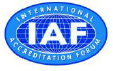 IAF obligātais dokumentsIzdots: 2014. gada 23. martsPiemērošanas datums: 2015. gada 23. martsIAF MD 6: 2014, 2. izdevums© Starptautiskais akreditācijas forums, 20142. izdevumsSagatavoja: IAF Tehniskā komitejaApstiprināja: IAF locekļiIzdošanas datums: 2014. gada 23. martsDatums: 2013. gada 13. novembrisPiemērošanas datums: 2015. gada 23. martsKontaktpersona informācijas pieprasījumiem: Elva Nilsena [Elva Nilsen], IAF korporācijas sekretāreKontaktpersona informācijas pieprasījumiem: Elva Nilsena [Elva Nilsen], IAF korporācijas sekretāreTālrunis: +1 613 454-8159E-pasts: secretary@iaf.nuISO 14065Punkta virsraksts, kas attiecas uz kompetenciKompetences kritērijiKompetences kritērijiKompetences kritērijiProjekta validācijaProjekta verifikācijaOrganizācijas verifikācijaAttiecībā uz 6.3.2. punktu “Validācijas vai verifikācijas darba grupas zināšanas” – zināšanas un prasmes SEG programmas jomāZināšanasValidētājam ir jābūt zināšanām, kas piemērojamas SEG programmas jomā, tostarp jāzina:a) atbilstības prasības (piezīme – atbilstības prasības ietver arī juridiskās prasības);b) īstenošana dažādās jurisdikcijās – pēc atbilstības;c) pieļaujamās projekta robežas un projekti, tostarp rūpniecības nozares un tehnoloģijas jomas;d) ierobežojumi saistībā ar ģeogrāfiskās atrašanās vietām;e) validācijas prasības un vadlīnijas unf) ziņojumā iekļaujamo SEG emisiju tvērums (skat. ISO 14064-3 standarta A.2.3.7. punktu attiecībā uz vadlīnijām par tvērumu).PrasmesValidētājam ir jābūt prasmēm, kas piemērojamas SEG programmas jomā, tostarp:a) jāsaprot SEG programmas prasības;b) jāsaprot validācijas process un ar projektiem saistīti konkrēti jautājumi, tostarp, bet ne tikai:pārvirze;papildināmība;bāzes līnijas noteikšana unmonitorings un ziņošana(piezīme – ņemts no ISO 14064-3);c) efektīva saziņa jautājumos, kas attiecas uz validāciju, izmantojot atbilstošu formulējumu, un kas parasti skar šādas tēmas:spēju izskaidrot validācijas procesu;spēju uzdot intervējamām personām jautājumus tā, lai tās saprastu prasīto iznākumu;spēju izskaidrot validācijas procesā konstatētos faktus un to sekas;spēju izskaidrot, ko nozīmē konstatētie fakti;spēju uzrakstīt validācijas atzinumu, pamatojoties uz validācijas darbībās konstatēto faktu analīzi, tostarp sapratni, kā lietot validācijas atzinumiem atbilstošus terminus un formulējumus.ZināšanasVerificētājam ir jābūt zināšanām, kas piemērojamas SEG programmas jomā, tostarp jāzina:a) atbilstības prasības (piezīme – atbilstības prasības ietver arī juridiskās prasības);b) pieļaujamie procesi, rūpniecības nozares un tehnoloģijas jomas;c) pieļaujamie SEG avoti, absorbētāji un samazinājumi;d) ģeogrāfiskās robežas;e) sekas, ko rada SEG programmas prasību izmaiņas, kad programmu piemēro dažādās ekonomikās, unf) projekta verifikācijas un konkrētas programmas verifikācijas prasības un vadlīnijas.PrasmesVerificētājam ir jābūt prasmēm, kas piemērojamas SEG programmas jomā, tostarp:a) jāsaprot SEG programmas prasības;b) jāsaprot verifikācijas process un ar projektiem saistīti konkrēti jautājumi, tostarp, bet ne tikai, šādi jautājumi:pārvirze;papildināmība;bāzes līnijas noteikšana unmonitorings un ziņošana;c) jāsaprot verifikācijas process un ar projektiem saistīti konkrēti jautājumi, tostarp, bet ne tikai, šādi jautājumi:monitorings unziņošana;c) efektīva saziņa jautājumos, kas attiecas uz verifikāciju, izmantojot atbilstošu formulējumu, un kas parasti skar šādas tēmas:spēju izskaidrot verifikācijas procesu;spēju uzdot intervējamām personām jautājumus tā, lai tās saprastu prasīto iznākumu;spēju izskaidrot verifikācijas procesā konstatētos faktus un to sekas;spēju izskaidrot, ko nozīmē konstatētie fakti;spēju uzrakstīt verifikācijas atzinumu, pamatojoties uz verifikācijas darbībās konstatēto faktu analīzi, tostarp sapratni lietot verifikācijas atzinumiem atbilstošus terminus un formulējumus.ZināšanasVerificētājam ir jābūt zināšanām, kas piemērojamas SEG programmas jomā, tostarp jāzina:a) atbilstības prasības (piezīme – atbilstības prasības ietver arī juridiskās prasības);b) pieļaujamie procesi, rūpniecības nozares un tehnoloģijas jomas;c) pieļaujamie SEG avoti, absorbētāji un samazinājumi;d) ziņojumā iekļaujamo SEG emisiju ģeogrāfiskās robežas, darbības joma; e) sekas, ko rada SEG programmas prasību izmaiņas, kad programmu piemēro dažādās ekonomikās, unf) organizācijas verifikācijas un konkrētas programmas verifikācijas prasības un vadlīnijas.PrasmesVerificētājam ir jābūt prasmēm, kas piemērojamas SEG programmas jomā, tostarp:a) jāsaprot SEG programmas prasības;b) jāsaprot verifikācijas process un ar projektiem saistīti konkrēti jautājumi, tostarp, bet ne tikai, šādi jautājumi:pārvirze;papildināmība;bāzes līnijas noteikšana unmonitorings un ziņošana;c) jāsaprot verifikācijas process un ar struktūrvienībām saistīti konkrēti jautājumi, tostarp, bet ne tikai, šādi jautājumi:monitorings unziņošana;d) efektīva saziņa jautājumos, kas attiecas uz verifikāciju, izmantojot atbilstošu formulējumu, un kas parasti skar šādas tēmas:spēju izskaidrot verifikācijas procesu;spēju uzdot intervējamām personām jautājumus tā, lai tās saprastu prasīto iznākumu;spēju izskaidrot verifikācijas procesā konstatētos faktus un to sekas;spēju izskaidrot, ko nozīmē konstatētie fakti;spēju uzrakstīt verifikācijas atzinumu, pamatojoties uz verifikācijas darbībās konstatēto faktu analīzi, tostarp sapratni, kā lietot verifikācijas atzinumiem atbilstošus terminus un formulējumus.6.3.3. punkts “Validācijas vai verifikācijas darba grupas tehniskā kompetence”ZināšanasValidētājam ir jābūt tehniskām zināšanām, tostarp jāzina:a) SEG, globālās sasilšanas potenciāls, darbības dati un emisijas koeficienti, unb) kā projekta līmenī piemērot:attiecīgos SEG avotus, absorbētājus un rezervuārus (SSR);kvantitatīvas noteikšanas metodikas, tostarp emisijas koeficientu kvantitatīvu noteikšanu;monitoringa paņēmienus ungalvenos faktorus, kas ietekmē SEG emisijas samazināšanu.PrasmesValidētājam ir jābūt tehniskām prasmēm, tostarp prasmēm:a) identificēt pārvirzes avotus saistībā ar konkrēto projekta veidu;b) identificēt projekta bāzes līnijas un SEG SSR, kas attiecas uz konkrēto projekta veida bāzes līniju;c) identificēt projekta SEG SSR konkrētam projekta veidam;d) novērtēt SEG ziņojuma pilnīgumu;e) novērtēt SEG ziņojuma piesardzību;f) novērtēt, vai SEG ziņojums atbilst SEG programmas prasībām;g) noskaidrot, kas ir svarīgs SEG ziņojumā un kas ir jāpārbauda SEG ziņojumā (uz risku balstīta izlases metode);h) identificēt situācijas, kas var ietekmēt SEG ziņojuma būtiskumu, tostarp tipiskus un netipiskus darbības apstākļus;i) saprast pušu noslēgtos līgumus vai citus nolīgumus (tostarp finanšu nolīgumus) saistībā ar validāciju, lai tiktu galā ar iespējamām pretrunām projekta robežās vai citiem jautājumiem, kas varētu izraisīt dubultu skaitīšanu/prasījumus saistībā ar īpašumtiesībām, unj) attiecībā uz ISO 14064-2 – papildus novērtēt kritērijus, ko izmanto projekta virzītājs (kā prasīts ISO 14064-2), lai:atlasītu, pamatotu un kvantitatīvi noteiktu bāzes scenāriju, tostarp to pamatojošos pieņēmumus:noskaidrotu bāzes scenārija piesardzību;definētu bāzes scenāriju un SEG projekta robežas;parādītu, ka bāzes scenārija darbību, preču vai pakalpojumu veids un līmenis ir līdzvērtīgs SEG projekta darbību, preču vai pakalpojumu veidam un līmenim;parādītu, ka SEG projekta darbības ir bāzes scenārija darbību papildinājums;parādītu, ja atbilstīgi, atbilstību SEG programmas prasībām, piemēram, pārvirzes un pastāvības prasībām, unkritiski novērtētu projekta bāzes scenārijus un monitoringa metodoloģiju, ņemot vērā attiecīgo ieinteresēto personu bažas;k) attiecībā uz piemērojamajām SEG programmām novērtē:bāzes scenāriju, tostarp to pamatojošos pieņēmumus;bāzes scenārija piesardzību;bāzes scenārija un SEG projekta robežas;bāzes scenārija darbību, preču vai pakalpojumu veida un līmeņa līdzvērtību SEG projekta darbību, preču vai pakalpojumu veidam un līmenim;SEG projekta darbības, kas papildina bāzes scenārija darbības;pārvirzi un pastāvību, unprojekta bāzes scenārijus un monitoringa metodoloģiju, ņemot vērā attiecīgo ieinteresēto personu bažas.ZināšanasVerificētājam ir jābūt tehniskām zināšanām par projektu verifikāciju, tostarp jāzina:a) SEG, globālās sasilšanas potenciāls, darbības dati un emisijas koeficienti;b) attiecīgie SEG avoti, absorbētāji un rezervuāri (SSR);c) kvantitatīvās noteikšanas metodes (tostarp, bet ne tikai, tiešie mērījumi ar zondēm, aprēķini, izmantojot bāzes līnijas datus vai ievaddatus, pārrēķina koeficientu izmantošana, stehiometriskie aprēķini, provizorisko aprēķinu metodes un šo pieeju piesardzība);d) monitoringa paņēmieni (tostarp, bet ne tikai, iekārtu pareiza uzstādīšana un lietošana, kalibrācijas procedūras un ietekme uz datu kvalitāti, monitoringa iekārtu pārbaudes, SEG ziņojumu programmatūras precizitāte, nenoteiktība, interpretācija);e) galvenie faktori, kas ietekmē SEG emisijas samazināšanu.PrasmesVerificētājam ir jābūt tehniskām verifikācijas prasmēm projekta līmenī, tostarp prasmēm:a) identificēt pārvirzes avotus saistībā ar konkrēto projektu;b) identificēt projekta bāzes līnijas un SEG SSR, kas attiecas uz konkrēto projekta bāzes līniju;c) identificēt projekta SEG SSR konkrētam projektam;d) novērtēt SEG ziņojuma pilnīgumu;e) novērtēt SEG ziņojuma piesardzību;f) novērtēt, vai SEG ziņojums atbilst SEG programmas prasībām;g) noskaidrot, kas ir svarīgs SEG ziņojumā un kas ir jāpārbauda SEG ziņojumā (uz risku balstīta izlases metode);h) identificēt situācijas, kas var ietekmēt SEG ziņojuma būtiskumu, tostarp tipiskus un netipiskus darbības apstākļus;i) saprast pušu noslēgtos līgumus vai citus nolīgumus (tostarp finanšu nolīgumus), lai vadītu iespējamās pretrunas projekta robežās vai citus jautājumus, kas varētu izraisīt dubultu skaitīšanu/prasījumus saistībā ar īpašumtiesībām, unj) attiecībā uz ISO 14064-2 – papildus novērtēt kritērijus, ko izmanto projekta virzītājs, lai:parādītu, ka SEG projekta darbības ir bāzes scenārija darbību papildinājums;parādītu, ja atbilstīgi, atbilstību SEG programmas prasībām, piemēram, pārvirzes un pastāvības prasībām;k) attiecībā uz piemērojamajām SEG programmām novērtē:darbības, kas papildina bāzes scenārija darbības;pārvirzi un pastāvību.ZināšanasVerificētājam ir jābūt tehniskām zināšanām par verifikāciju organizācijas līmenī, tostarp jāzina:a) SEG, globālās sasilšanas potenciāls, darbības dati un emisijas koeficienti, unb) kā organizācijas līmenī piemērot:attiecīgos SEG avotus, absorbētājus un rezervuārus (SSR);būtiskumu;kvantitatīvās noteikšanas metodes (tostarp, bet ne tikai, tiešos mērījumus ar zondēm, aprēķinus, izmantojot bāzes līnijas datus vai ievaddatus, pārrēķina koeficientu izmantošanu, stehiometriskos aprēķinus, provizorisko aprēķinu metodes un šo pieeju piesardzību);monitoringa paņēmienus (tostarp, bet ne tikai, iekārtu pareizu uzstādīšanu un lietošanu, kalibrācijas procedūras un ietekmi uz datu kvalitāti, monitoringa iekārtu pārbaudes, SEG ziņojumu programmatūras precizitāti, nenoteiktību, interpretāciju).PrasmesVerificētājam ir jābūt tehniskām verifikācijas prasmēm organizācijas līmenī, tostarp prasmēm:a) identificēt SEG SSR no procesa diagrammām, zemes plāniem vai citiem datu avotiem;b) identificēt SEG SSR no organizatoriskiem datiem;c) novērtēt SEG ziņojuma pilnīgumu;d) novērtēt SEG ziņojuma piesardzību;e) novērtēt, vai SEG ziņojums atbilst SEG programmas prasībām;f) noskaidrot, kas ir svarīgs SEG ziņojumā un kas ir jāpārbauda SEG ziņojumā (uz risku balstīta izlases metode);g) saprast pušu noslēgtos līgumus vai citus nolīgumus (tostarp finanšu nolīgumus), lai vadītu iespējamās pretrunas projekta robežās vai citus jautājumus, kas varētu izraisīt dubultu skaitīšanu/prasījumus saistībā ar īpašumtiesībām.ZināšanasValidētājam ir jābūt tehniskām zināšanām, tostarp jāzina:a) SEG, globālās sasilšanas potenciāls, darbības dati un emisijas koeficienti, unb) kā projekta līmenī piemērot:attiecīgos SEG avotus, absorbētājus un rezervuārus (SSR);kvantitatīvas noteikšanas metodikas, tostarp emisijas koeficientu kvantitatīvu noteikšanu;monitoringa paņēmienus ungalvenos faktorus, kas ietekmē SEG emisijas samazināšanu.PrasmesValidētājam ir jābūt tehniskām prasmēm, tostarp prasmēm:a) identificēt pārvirzes avotus saistībā ar konkrēto projekta veidu;b) identificēt projekta bāzes līnijas un SEG SSR, kas attiecas uz konkrēto projekta veida bāzes līniju;c) identificēt projekta SEG SSR konkrētam projekta veidam;d) novērtēt SEG ziņojuma pilnīgumu;e) novērtēt SEG ziņojuma piesardzību;f) novērtēt, vai SEG ziņojums atbilst SEG programmas prasībām;g) noskaidrot, kas ir svarīgs SEG ziņojumā un kas ir jāpārbauda SEG ziņojumā (uz risku balstīta izlases metode);h) identificēt situācijas, kas var ietekmēt SEG ziņojuma būtiskumu, tostarp tipiskus un netipiskus darbības apstākļus;i) saprast pušu noslēgtos līgumus vai citus nolīgumus (tostarp finanšu nolīgumus) saistībā ar validāciju, lai tiktu galā ar iespējamām pretrunām projekta robežās vai citiem jautājumiem, kas varētu izraisīt dubultu skaitīšanu/prasījumus saistībā ar īpašumtiesībām, unj) attiecībā uz ISO 14064-2 – papildus novērtēt kritērijus, ko izmanto projekta virzītājs (kā prasīts ISO 14064-2), lai:atlasītu, pamatotu un kvantitatīvi noteiktu bāzes scenāriju, tostarp to pamatojošos pieņēmumus:noskaidrotu bāzes scenārija piesardzību;definētu bāzes scenāriju un SEG projekta robežas;parādītu, ka bāzes scenārija darbību, preču vai pakalpojumu veids un līmenis ir līdzvērtīgs SEG projekta darbību, preču vai pakalpojumu veidam un līmenim;parādītu, ka SEG projekta darbības ir bāzes scenārija darbību papildinājums;parādītu, ja atbilstīgi, atbilstību SEG programmas prasībām, piemēram, pārvirzes un pastāvības prasībām, unkritiski novērtētu projekta bāzes scenārijus un monitoringa metodoloģiju, ņemot vērā attiecīgo ieinteresēto personu bažas;k) attiecībā uz piemērojamajām SEG programmām novērtē:bāzes scenāriju, tostarp to pamatojošos pieņēmumus;bāzes scenārija piesardzību;bāzes scenārija un SEG projekta robežas;bāzes scenārija darbību, preču vai pakalpojumu veida un līmeņa līdzvērtību SEG projekta darbību, preču vai pakalpojumu veidam un līmenim;SEG projekta darbības, kas papildina bāzes scenārija darbības;pārvirzi un pastāvību, unprojekta bāzes scenārijus un monitoringa metodoloģiju, ņemot vērā attiecīgo ieinteresēto personu bažas.ZināšanasVerificētājam ir jābūt tehniskām zināšanām par projektu verifikāciju, tostarp jāzina:a) SEG, globālās sasilšanas potenciāls, darbības dati un emisijas koeficienti;b) attiecīgie SEG avoti, absorbētāji un rezervuāri (SSR);c) kvantitatīvās noteikšanas metodes (tostarp, bet ne tikai, tiešie mērījumi ar zondēm, aprēķini, izmantojot bāzes līnijas datus vai ievaddatus, pārrēķina koeficientu izmantošana, stehiometriskie aprēķini, provizorisko aprēķinu metodes un šo pieeju piesardzība);d) monitoringa paņēmieni (tostarp, bet ne tikai, iekārtu pareiza uzstādīšana un lietošana, kalibrācijas procedūras un ietekme uz datu kvalitāti, monitoringa iekārtu pārbaudes, SEG ziņojumu programmatūras precizitāte, nenoteiktība, interpretācija);e) galvenie faktori, kas ietekmē SEG emisijas samazināšanu.PrasmesVerificētājam ir jābūt tehniskām verifikācijas prasmēm projekta līmenī, tostarp prasmēm:a) identificēt pārvirzes avotus saistībā ar konkrēto projektu;b) identificēt projekta bāzes līnijas un SEG SSR, kas attiecas uz konkrēto projekta bāzes līniju;c) identificēt projekta SEG SSR konkrētam projektam;d) novērtēt SEG ziņojuma pilnīgumu;e) novērtēt SEG ziņojuma piesardzību;f) novērtēt, vai SEG ziņojums atbilst SEG programmas prasībām;g) noskaidrot, kas ir svarīgs SEG ziņojumā un kas ir jāpārbauda SEG ziņojumā (uz risku balstīta izlases metode);h) identificēt situācijas, kas var ietekmēt SEG ziņojuma būtiskumu, tostarp tipiskus un netipiskus darbības apstākļus;i) saprast pušu noslēgtos līgumus vai citus nolīgumus (tostarp finanšu nolīgumus), lai vadītu iespējamās pretrunas projekta robežās vai citus jautājumus, kas varētu izraisīt dubultu skaitīšanu/prasījumus saistībā ar īpašumtiesībām, unj) attiecībā uz ISO 14064-2 – papildus novērtēt kritērijus, ko izmanto projekta virzītājs, lai:parādītu, ka SEG projekta darbības ir bāzes scenārija darbību papildinājums;parādītu, ja atbilstīgi, atbilstību SEG programmas prasībām, piemēram, pārvirzes un pastāvības prasībām;k) attiecībā uz piemērojamajām SEG programmām novērtē:darbības, kas papildina bāzes scenārija darbības;pārvirzi un pastāvību.ZināšanasVerificētājam ir jābūt tehniskām zināšanām par verifikāciju organizācijas līmenī, tostarp jāzina:a) SEG, globālās sasilšanas potenciāls, darbības dati un emisijas koeficienti, unb) kā organizācijas līmenī piemērot:attiecīgos SEG avotus, absorbētājus un rezervuārus (SSR);būtiskumu;kvantitatīvās noteikšanas metodes (tostarp, bet ne tikai, tiešos mērījumus ar zondēm, aprēķinus, izmantojot bāzes līnijas datus vai ievaddatus, pārrēķina koeficientu izmantošanu, stehiometriskos aprēķinus, provizorisko aprēķinu metodes un šo pieeju piesardzību);monitoringa paņēmienus (tostarp, bet ne tikai, iekārtu pareizu uzstādīšanu un lietošanu, kalibrācijas procedūras un ietekmi uz datu kvalitāti, monitoringa iekārtu pārbaudes, SEG ziņojumu programmatūras precizitāti, nenoteiktību, interpretāciju).PrasmesVerificētājam ir jābūt tehniskām verifikācijas prasmēm organizācijas līmenī, tostarp prasmēm:a) identificēt SEG SSR no procesa diagrammām, zemes plāniem vai citiem datu avotiem;b) identificēt SEG SSR no organizatoriskiem datiem;c) novērtēt SEG ziņojuma pilnīgumu;d) novērtēt SEG ziņojuma piesardzību;e) novērtēt, vai SEG ziņojums atbilst SEG programmas prasībām;f) noskaidrot, kas ir svarīgs SEG ziņojumā un kas ir jāpārbauda SEG ziņojumā (uz risku balstīta izlases metode);g) saprast pušu noslēgtos līgumus vai citus nolīgumus (tostarp finanšu nolīgumus), lai vadītu iespējamās pretrunas projekta robežās vai citus jautājumus, kas varētu izraisīt dubultu skaitīšanu/prasījumus saistībā ar īpašumtiesībām.6.3.4. punkts. Validācijas vai verifikācijas darba grupas pieredze datu un informācijas revīzijas jomāPiezīme. Validācijas jomā pirms datu vērtēšanas vispirms ir jānovērtē informācijas, pieņēmumu un atzinumu atbilstība, pilnīgums, saskanība, precizitāte, pārredzamība un piesardzība.ZināšanasValidētājam ir jābūt zināšanām par datu un informācijas revīzijām, tostarp jāzina:a) datu un informācijas revīzijas metodoloģija;b) risku novērtēšanas metodoloģija;c) SEG informācijas sistēmas;d) iekšējās kontroles sistēmas.PrasmesValidētājam ir jābūt prasmēm datu un informācijas revīziju jomā, tostarp prasmēm:a) noskaidrot, kas ir nozīmīgs (dati un informācija) un kas būtu jātestē (stratēģiskā analīze);b) identificēt un noskaidrot, kā testēt nozīmīgus jautājumus (risku novērtējums);c) izstrādāt datu un informācijas izlases plānu, pamatojoties uz stratēģisko analīzi un risku novērtējumu;d) izstrādāt datu un informācijas izlases plānu, pamatojoties uz validācijas darbībās konstatētajiem faktiem;e) īstenot datu un informācijas izlases plānu, tostarp:izmantojot revīzijas procesus, lai identificētu informāciju, paziņojumus un faktus, kas ir pretrunā SEG ziņojumam;apstrīdot pieņēmumus un paziņojumus SEG ziņojumā;f) noskaidrot korektīvās darbības un kā tās ietekmē datu un informācijas novērtējumu;g) veikt un pēc vajadzības grozīt stratēģiju un risku novērtējumu un izstrādāt atbilstīgus datu un informācijas izlases plānus, pamatojoties uz pārliecības līmeni, būtiskumu un validācijas kritērijiem, mērķi un darba apjomu, ņemot vērā SEG programmas prasības;h) pieņemt lēmumus par ziņotajiem datiem un informāciju, pamatojoties uz datu un informācijas novērtējumā konstatētajiem faktiem;i) salīdzināt atbilstošus pierādījumus un informāciju, lai pamatotu lēmumus, unj) novērtēt, kā dažādas datu plūsmas ietekmē SEG ziņojuma būtiskumu.Piezīme. Verifikācijas jomā uzmanības centrā parasti ir dati, tomēr ir jānovērtē datu un informācijas atbilstība, pilnīgums, saskanība, precizitāte, pārredzamība un piesardzība.ZināšanasVerificētājam ir jābūt zināšanām par datu un informācijas revīzijām, tostarp jāzina:a) datu un informācijas revīzijas metodoloģija;b) risku novērtēšanas metodoloģijas, kas piemērojamas datu un informācijas izlases verifikācijai;c) datu un informācijas izlases veidošanas paņēmieni;d) SEG informācijas sistēmas.PrasmesVerificētājam ir jābūt prasmēm datu un informācijas revīziju jomā, tostarp prasmēm:a) identificēt kontroles sistēmas sākotnējo efektivitāti, pamatojoties uz ko veic stratēģisko analīzi un risku novērtējumu;b) noskaidrot, kādi dati un informācija ir nozīmīgi un būtu jātestē (stratēģiskā analīze);c) identificēt un noskaidrot, kā testēt nozīmīgus jautājumus (risku novērtējums);d) izstrādāt datu un informācijas izlases plānu, pamatojoties uz stratēģisko analīzi un risku novērtējumu;e) pārskatīt datu un informācijas izlases plānu, pamatojoties uz verifikācijas darbībās konstatētajiem faktiem;f) īstenot datu un informācijas izlases plānu, tostarp:vadīt sarežģītas datu vākšanas/ierakstīšanas saskarnes;datu manipulācijas procesus un to apstrīdēšanu;identificēt datu sistēmas aktuālās problēmas un atteices un atbilstīgi rīkoties (t. i., palielināt datu un informācijas izlases plānu un ziņot par iespējamām nesakritībām un būtiskām neatbilstībām);izmantot revīzijas procesus, lai identificētu informāciju, paziņojumus un faktus, kas ir pretrunā SEG ziņojumam;apstrīdēt pieņēmumus un paziņojumus SEG ziņojumā;g) noskaidrot korektīvās darbības un kā tās ietekmē datu un informācijas novērtējumu;h) veikt un pēc vajadzības grozīt stratēģiju un risku novērtējumu un izstrādāt atbilstīgus datu un informācijas izlases plānus, pamatojoties uz pārliecības līmeni, būtiskumu un verifikācijas kritērijiem, mērķi un darba apjomu, ņemot vērā SEG programmas prasības;i) pieņemt lēmumus par ziņotajiem datiem un informāciju, pamatojoties uz datu un informācijas novērtējumā konstatētajiem faktiem;j) salīdzināt atbilstošus pierādījumus un informāciju, lai pamatotu lēmumus, unk) novērtēt SEG informācijas sistēmu, lai noskaidrotu, vai projekta virzītājs vai organizācija ir efektīvi identificējis, savācis, izanalizējis un ziņojis datus, kas nepieciešami, lai sagatavotu uzticamu SEG ziņojumu, un ir sistemātiski veicis korektīvās darbības, lai risinātu neatbilstības saistībā ar attiecīgās SEG programmas vai standartu prasībām.Piezīme. Verifikācijas jomā uzmanības centrā parasti ir dati, tomēr ir jānovērtē datu un informācijas atbilstība, pilnīgums, saskanība, precizitāte, pārredzamība un piesardzība.ZināšanasVerificētājam ir jābūt zināšanām par datu un informācijas revīzijām, tostarp jāzina:a) datu un informācijas revīzijas metodoloģijas;b) risku novērtēšanas metodoloģijas, kas piemērojamas datu un informācijas izlases verifikācijai;c) datu un informācijas izlases veidošanas paņēmieni;d) SEG informācijas sistēmas.PrasmesVerificētājam ir jābūt prasmēm datu un informācijas revīziju jomā, tostarp prasmēm:a) identificēt kontroles sistēmas sākotnējo efektivitāti, pamatojoties uz ko veic stratēģisko analīzi un risku novērtējumu;b) noskaidrot, kādi dati un informācija ir nozīmīgi un būtu jātestē (stratēģiskā analīze);c) identificēt un noskaidrot, kā testēt nozīmīgus jautājumus (risku novērtējums);d) izstrādāt datu un informācijas izlases plānu, pamatojoties uz stratēģisko analīzi un risku novērtējumu;e) pārskatīt datu un informācijas izlases plānu, pamatojoties uz verifikācijas darbībās konstatētajiem faktiem;f) īstenot datu un informācijas izlases plānu, tostarp:vadīt sarežģītas datu vākšanas/ierakstīšanas saskarnes;datu manipulācijas procesus un to apstrīdēšanu;identificēt datu sistēmas aktuālās problēmas un atteices un atbilstīgi rīkoties (t. i., palielināt datu un informācijas izlases plānu un ziņot par iespējamām nesakritībām un būtiskām neatbilstībām);izmantot revīzijas procesus, lai identificētu informāciju, paziņojumus un faktus, kas ir pretrunā SEG ziņojumam;apstrīdēt pieņēmumus un paziņojumus SEG ziņojumā;g) noskaidrot korektīvās darbības un to, kā tās ietekmē datu un informācijas novērtējumu;h) veikt un pēc vajadzības grozīt stratēģiju un risku novērtējumu un izstrādāt atbilstīgus datu un informācijas izlases plānus, pamatojoties uz pārliecības līmeni, būtiskumu un verifikācijas kritērijiem, mērķi un darbības lauku, ņemot vērā SEG programmas prasības;i) pieņemt lēmumus par ziņotajiem datiem un informāciju, pamatojoties uz datu un informācijas novērtējumā konstatētajiem faktiem;j) salīdzināt atbilstošus pierādījumus un informāciju, lai pamatotu lēmumus, unk) novērtēt SEG informācijas sistēmu, lai noskaidrotu, vai projekta virzītājs vai organizācija ir efektīvi identificējis, savācis, izanalizējis un ziņojis datus, kas nepieciešami, lai sagatavotu uzticamu SEG ziņojumu, un ir sistemātiski veicis korektīvās darbības, lai risinātu neatbilstības saistībā ar attiecīgās SEG programmas vai standartu prasībām.6.3.5. punkts. Konkrēta SEG projekta validācijas grupas kompetencesZināšanasValidētājam ir jābūt tehniskām zināšanām par projekta validāciju, tostarp jāzina:a) projekta līmeņa jēdzieni, piemēram,piesardzība;līdzvērtība;papildināmība;pārvirze unpastāvība;b) vispārpieņemti procesi, procedūras un/vai metodoloģija attiecībā uz:bāzes līniju izvēli;SEG projekta robežu noteikšanu unpapildināmības novērtēšanu.PrasmesValidētājam ir jābūt tehniskām validācijas prasmēm projekta līmenī, tostarp prasmēm:a) novērtēt, vai tiek efektīvi piemēroti bāzes līnijas izvēles procesi, procedūras un metodoloģija;b) pārskatīt izvēlēto bāzes līniju un noteikt kļūdas un/vai izlaidumus;c) novērtēt bāzes līniju piesardzību;d) pārskatīt izvēlētās projekta robežas un noteikt kļūdas un/vai izlaidumus;e) novērtēt projekta un bāzes scenārija salīdzinājumu;f) izmantot nozares zināšanas, novērtējot projektu un bāzes scenārijus, ung) novērtēt papildināmības prasības.6.3.6. punkts. Konkrēta SEG projekta verificēšanas grupas kompetencesZināšanasVerificētājam ir jābūt zināšanām par projektu verifikāciju, tostarp jāzina:a) kā piemērot šādus projekta līmeņa jēdzienus:piesardzība;līdzvērtība;papildināmība;pārvirze unpastāvība;b) vispārpieņemti procesi, procedūras un/vai metodoloģija attiecībā uz projekta plānu un faktisko rezultātu salīdzināšanu.PrasmesVerificētājam ir jābūt projekta verifikācijas prasmēm, tostarp prasmēm:a) salīdzināt plānotos un faktiskos rezultātus;b) noteikt neatbilstības attiecībā uz SEG projekta plānu un projekta faktisko īstenošanu (tostarp bāzes līnijas, projekta robežas, papildināmību un monitoringa plānus);c) attiecīgi rīkoties, pamatojoties uz minēto novērtējumu, und) piemērot kritisko domāšanu, novērtējot validēto SEG projekta plānu.6.3.7. punkts. Konkrētas validācijas vai verificēšanas grupas vadītāja kompetencesZināšanasGrupas vadītājam ir jābūt pietiekamām zināšanām validācijas jomā, tostarp ir jāzina:a) darba apjoms, kritēriji, mērķis, būtiskums un pārliecības līmenis;b) darba grupas locekļu kompetence unc) ar validāciju saistītie riski – atbilstoši darba uzdevumam.PrasmesGrupas vadītājam ir jābūt pietiekamām validācijas prasmēm, tostarp prasmēm:a) iecelt darba grupas locekļus, pamatojoties uz viņu kompetenci un darba apjomu, kritērijiem, mērķi, būtiskumu un darba pārliecības līmeni;b) novērtēt validētāja kompetenci validācijas darbību izpildes gaitā un papildināt darba grupu, ja ir nepieciešamas papildu kompetences;c) saprast atbilstošo SEG terminoloģiju un formulējumu;d) novērtēt riskus, ko rada informācijas trūkums;e) piemērot kritisko domāšanu un saprast ar novērtējumu saistītos riskus;f) saprast pārliecības mērķus un to, kā tie ietekmē darba grupas locekļu iecelšanu un stingru nepieciešamību nodrošināt pārliecību;g) apstrīdēt darba grupas locekļu konstatētos faktus unh) vadīt atzinuma izstrādi.ZināšanasGrupas vadītājam ir jābūt pietiekamām zināšanām verifikācijas jomā, tostarp ir jāzina:a) darba apjoms, kritēriji, mērķis, būtiskums un pārliecības līmenis;b) darba grupas locekļu kompetence unc) ar verifikāciju saistītie riski – atbilstoši darba uzdevumam.PrasmesGrupas vadītājam ir jābūt pietiekamām verifikācijas prasmēm, tostarp prasmēm:a) iecelt darba grupas locekļus, pamatojoties uz viņu kompetenci un darba apjomu, kritērijiem, mērķi, būtiskumu un darba pārliecības līmeni;b) novērtēt verificētāja kompetenci verifikācijas darbību izpildes gaitā un papildināt darba grupu, ja ir nepieciešamas papildu kompetences;c) saprast atbilstošo SEG terminoloģiju un formulējumu;d) novērtēt riskus, ko rada informācijas trūkums;e) piemērot kritisko domāšanu un saprast ar novērtējumu saistītos riskus;f) saprast pārliecības mērķus un to, kā tie ietekmē darba grupas locekļu iecelšanu un stingru nepieciešamību nodrošināt pārliecību;g) apstrīdēt darba grupas locekļu konstatētos faktus unh) vadīt atzinuma izstrādi.ZināšanasGrupas vadītājam ir jābūt pietiekamām zināšanām verifikācijas jomā, tostarp ir jāzina:a) darba apjoms, kritēriji, mērķis, būtiskums un pārliecības līmenis;b) darba grupas locekļu kompetence unc) ar verifikāciju saistītie riski – atbilstoši darba uzdevumam.PrasmesGrupas vadītājam ir jābūt pietiekamām verifikācijas prasmēm, tostarp prasmēm:a) iecelt darba grupas locekļus, pamatojoties uz viņu kompetenci un darba apjomu, kritērijiem, mērķi, būtiskumu un darba pārliecības līmeni;b) novērtēt verificētāja kompetenci verifikācijas darbību izpildes gaitā un papildināt darba grupu, ja ir nepieciešamas papildu kompetences;c) saprast atbilstošo SEG terminoloģiju un formulējumu;d) novērtēt riskus, ko rada informācijas trūkums;e) piemērot kritisko domāšanu un saprast ar novērtējumu saistītos riskus;f) saprast pārliecības mērķus un to, kā tie ietekmē darba grupas locekļu iecelšanu un stingru nepieciešamību nodrošināt pārliecību;g) apstrīdēt darba grupas locekļu konstatētos faktus unh) vadīt atzinuma izstrādi.